OSNOVNA ŠKOLA MITNICAV U K O V A R ŠKOLSKI KURIKULUMza školsku 2019./2020. godinu  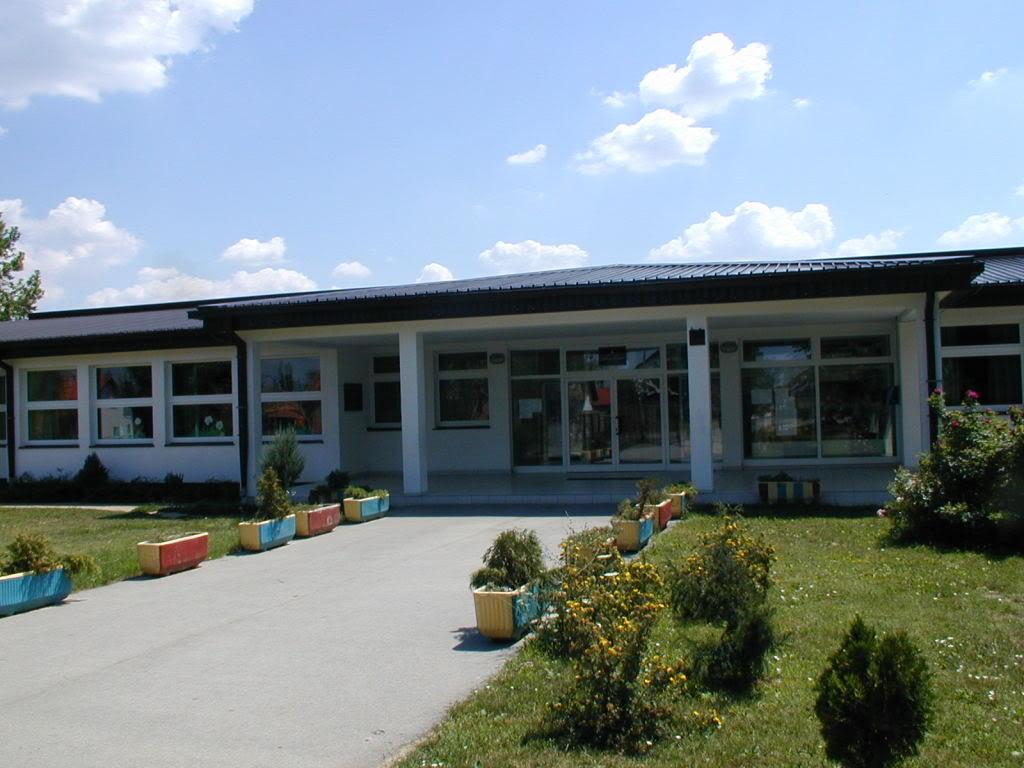 Vukovar, 3. listopada 2019.OSNOVNA ŠKOLA MITNICA            V U K O V A RKlasa: 602-02/19-01/86Urbroj: 2188-106-01-19-01U Vukovaru, 3. listopada 2019.Temeljem članka 28. Zakona o odgoju i obrazovanju u osnovnoj i srednjoj školi (NN 87/2008), Školski odbor Osnovne škole Mitnica na sjednici održanoj  10. rujna 2018. godine, na prijedlog Učiteljskog vijeća i pozitivnog mišljenja Vijeća roditelja donio jeŠkolski kurikulumza školsku 2019./2020. godinu  Ravnateljica: Dubravka Lemac, mag. gl. ped.Predsjednica Školskog odbora: Božena Ursa Starc, učiteljica razredne nastavePrema čl. 28 Zakona o odgoju i obrazovanju u osnovnoj i srednjoj školi (NN 87/08, 86/09, 92/10, 105/10, 90/11, 5/12, 16/12, 86/12, 126/12, 94/13, 152/14) škola radi na temelju Školskog kurikuluma i Godišnjeg plana i programa rada. Školski kurikulum određuje nastavni plan i program:				- izbornih predmeta	- izvannastavnih aktivnosti- dodatne nastave- dopunske nastave- izvanškolskih aktivnosti- izvanučioničke nastave - druge odgojno-obrazovne aktivnosti, programe i projekte prema smjernicama Nacionalnog Kurikuluma Republike Hrvatske za   predškolski, osnovnoškolski i srednjoškolski odgoj i obrazovanje i Kurikuluma reforme – ŠKOLA ZA ŽIVOT Školskim se kurikulumom utvrđuje:– aktivnost, program i/ili projekt
– ciljevi aktivnosti, programa i/ili projekta
– namjena aktivnosti, programa i/ili projekta
– nositelji aktivnosti, programa i/ili projekta i njihova odgovornost
– način realizacije aktivnosti, programa i/ili projekta
– vremenik aktivnosti, programa i/ili projekta
– detaljan troškovnik aktivnosti, programa i/ili projekta
– način vrednovanja i način korištenja rezultata vrednovanjaŠkolski kurikulum donosi Školski odbor na prijedlog Učiteljskog vijeća.
Školski kurikulum mora biti dostupan svakom roditelju i učeniku u pisanom obliku.
Smatra se da je Školski kurikulum dostupan svakom roditelju i učeniku u pisanom obliku, ako je objavljen na mrežnim stranicama škole.OPĆI CILJ NACIONALNOG KURIKULUMAOpći cilj nacionalnog kurikuluma izražava usmjerenost na osobni razvoj učenika, njegovo osposobljavanje za kvalitetno življenje, aktivno, odgovorno i samostalno sudjelovanje u gospodarskom, znanstvenom, kulturnom i općem društvenom napretku zemlje u uvjetima stvaranja „društva znanja“ i opće globalizacijePOSEBNI CILJEVI NACIONALNOG KURIKULUMAPosebni ciljevi nacionalnog kurikuluma usmjereni su na razvoj kompetencija učenika, a to znači sveukupnih znanja, vještina, sposobnosti, stavova i stupnja motivacije koje ga osposobljavaju za život  i rad u stalno promjenjivim uvjetima, aktivno i odgovorno sudjelovanje u društvenom životu i preuzimanje odgovornosti za njegov demokratski razvoj, odgovoran odnos prema prirodi i okolišu, odgovoran odnos prema vlastitom zdravlju i briga za zdravlje drugih, cjeloživotno učenje i obrazovanje, odgovoran odnos prema sebi i razvoju vlastitih sposobnosti, očuvanje povijesno-kulturne baštine i razvoj nacionalne kulture, razvoj moralne i kulturne dimenzije osobnosti, socijalnu integraciju i život u heterogenom društvu.Nacionalni okvirni kurikulum predviđa da se u osnovnim i srednjim školama ostvaruju među predmetne teme ili interdisciplinarni sadržaji i/ili moduli za razvoj učeničkih kompetencija (Osobni i socijalni razvoj; Zdravlje, sigurnost i zaštita okoliša; Učiti kako učiti; Poduzetništvo; Uporaba informacijske i komunikacijske tehnologije; Građanski odgoj i obrazovanje i ostale među predmetne teme).SADRŽAJ									                       StranicaOdgojno-obrazovne aktivnosti i programi				6     	1.1. Program prevencije nasilja među djecom				61.2. Program prevencije ovisnosti					71.3. Program prevencije zlostavljanja djece (CAP)			81.4. Program suradnje s roditeljima					91.5. Socijalne vještine u MKSS						10      	1.6. Program identifikacije i rada s darovitim učenicima			11     	1.7. Profesionalno informiranje i usmjeravanje učenika			11Izborna nastava							132.1.Izborna nastava vjeronauka						132.2.Izborna nastava njemačkog jezika					142.3.Izborna nastava informatike						153.  Izvannastavne aktivnosti						164.  Dodatna nastava							245.  Dopunska nastava							296.  Izvanučionička nastava							326.1. Izleti i ekskurzije							336.2. Terenska nastava							346.3. Škola u prirodi							497.  Projektna nastava							507.1. Razredni projekti							507.2. Školski projekt							688.  Izvanškolske aktivnosti							74ODGOJNO-OBRAZOVNE AKTIVNOSTI I PROGRAMI1.1.Program prevencije nasilja među djecomCiljevi aktivnosti/programaCiljevi programa prevencije nasilja među djecom su suočavanje s postojanjem problema nesigurnosti i nasilja afirmacija pozitivnih vrijednosti, promicanje spoznaje o opasnostima i posljedicama, razvijanje samopoštovanja učenika. Program nudi pomoć učenicima u životnim opredjeljenjima, edukaciju za kvalitetno provođenje slobodnog vremena učenika, te promicanje raznovrsnih i kreativnih sadržaja za učenike.Namjena aktivnosti/programaPoboljšati suradnju škole i lokalne zajednice i poticati daljnji razvoj suradnje između roditelja i škole. Neizostavna je suradnja i koordinirano djelovanje sa svim nadležnim tijelima i stručnim institucijama (MUP, CSS, Javno zdravstvo, pravobranitelj za djecu i dr.). Izuzetno je potrebno osigurati školu kao mjesto nulte tolerancije  na nasilje. Potrebno je registrirati svako nasilničko ponašanje, te postupati u skladu sa pravilnicima koji reguliraju učeničko ponašanje. Važno je omogućiti djeci stručnu pomoć u školi ili u suradnji s drugim stručnim institucijama. Programski sadržaji su vezani uz verbalno, fizičko, ekonomsko, seksualno, emocionalno nasilje te nasilje putem medija i Interneta.Nositelji aktivnosti/ programaRazrednici, učitelji, stručni suradnici u školi i ravnateljicaSuradnici - radnici škole te roditeljNačin realizacije aktivnosti/ programaEdukativni rad s učenicima koji provode učitelji u neposrednom odgojno-obrazovnom radu. Identifikacija nasilničkog ponašanja. Stvaranje pozitivnog razrednog i školskog ozračja. Razvijanje suradničkih-partnerskih odnosa i komunikacijskih vještina. Promicanje socijalnih, emocionalnih i moralnih vrijednosti. Promicanje zdravih stilova života. Suradnja roditelja i škole kroz edukacije i savjetodavni rad. Program će se realizirati i kroz radionice, roditeljske sastanke, individualne razgovore i konzultacije. Postojanje sandučića povjerenja. Praćenje rizičnog ponašanja učenika te o težem kršenju kućnog reda škole obavijestiti MUP i Centar za socijalnu skrb. Svi radnici odgojno-obrazovne ustanove dužni su utvrditi način postupanja u kriznoj situaciji, nužna je koordinirana suradnja svih nositelja programa te stručnih institucija. O svim uočenim oblicima nasilja prema učenicima, učiteljima i roditeljima obvezno izvještavati i pismeno upozoriti nadležne institucije.Vremenik aktivnosti/programaTijekom školske 2019./2020. godineTroškovnik aktivnosti/programaPotrošni materijal, nastavna sredstva i pomagala koja škola posjeduje, stručna usavršavanja u organizaciji AZOO i lokalne zajednice (500 kn)Način vrednovanja i način korištenja rezultata vrednovanja aktivnosti/programaUpitnici, ankete, evaluacijski listići, analize tri puta godišnje po potrebi i više. Dobiveni rezultati služit će za poduzimanje mjera i aktivnosti usmjerenih na daljnju prevenciju nasilja.1.2.Program prevencije ovisnostiCilj aktivnosti/programaOsnovni cilj je unaprijediti zaštitu zdravlja učenika. Informirati i educirati mlade te time smanjiti interes za sredstva ovisnosti. Izgrađivati zdrave stavove, razvoj samopouzdanja i niz vještina koje štite od razvoja ovisničkog ponašanja te aktivnom odupiranju vršnjačkom pritisku.Namjena aktivnosti/programaInformirati učenike o kratkoročnim i dugoročnim posljedicama korištenja sredstava ovisnosti. Procijeniti trenutne učestalosti pojava, socijalnu prihvatljivost i proces ulaska u svijet ovisnosti o duhanu, alkoholu, drogama i drugim ovisnostima. Osnovna namjena je sprječavanje rizičnih oblika ponašanja, donošenja odluka, rješavanje problema, kritičko mišljenje, samopotvrđivanje, otpornost prema pritisku skupine, vještine komuniciranja, nošenje sa stresom i anksioznošću…) Kvalitetno promicanje ljudskih vrijednosti te svestrano jačanje osobnosti mladih.Nositelji aktivnosti/programa i/ili projektaKatica Maćešić – pedagoginja, koordinator- Antonija Boras, psihologinja, razrednici, predmetni učitelji, roditelji Agencija  za odgoj i obrazovanje i druge institucije na lokalnoj, županijskoj i regionalnoj razini (stručna usavršavanja).Način realizacije aktivnosti/ programaProgram će se realizirati kroz redovnu nastavu i izvannastavne aktivnosti (na satima razrednog odjela, hrvatskog  jezika, likovne kulture, TZK, prirode i društva, prirode, biologije, kemije i vjeronauka te kroz projekte) . Razrednici će analizirati odgojnu situaciju u svom odjelu i prema dobivenim rezultatima konkretizirati probleme i zajedno sa stručnom službom razraditi i  planirati njihova rješenja. Diskretni zaštitni program provodit će se individualno ili u manjim skupinama za one učenike koji iskažu probleme u ponašanju, učenju ili pripadaju rizičnoj skupini. Znakovi za pojačano djelovanje i individualno pomaganje djetetu su: smanjenje školskog uspjeha, agresivnost, povlačenje u sebe, nedolično ponašanje, otuđivanje imovine, eksperimentiranje s alkoholom, duhanom i sl., promjene u obitelji (razvod, smrt, prinova i dr.). Realizacija programa će se ostvarivati kroz predavanja, kviz znanja, radionice, pisanje, igranje uloga, rasprave, plakate, posjete, crtanje i obilježavanje značajnih tematskih datuma te sudjelovanje u projektu uz udrugu Proni  Vukovar.Vremenik aktivnosti/programaTijekom školske 2019./2020. godine Troškovnik aktivnosti/programa Potrošni materijal, usavršavanje prema planu AZOO  (500 kn)Vrjednovanje i način korištenja rezultata aktivnosti/programaAnketni upitnici, evaluacijske liste, analiza realizacije programa, utvrđivanje potreba dodatnog rada s pojedinim učenicima, razrednim odjelima i obiteljima.1.3. Program prevencije zlostavljanja djece (CAP i Teen CAP)Ciljevi aktivnosti/ programaProgram se provodi s ciljem osnaživanja djece kako bi se oni naučili samo-zaštititi, prepoznati opasnost i reagirati na odgovarajući način. Djecu se poučava elementarnim pravima da budu sigurna, jaka i slobodna. Upoznaje ih se i poučava efikasnim strategijama kojima će povećati svoju sigurnost. Roditelje, učitelje i ostalo osoblje upoznaje se s programom i faktorima dječje ranjivosti s ciljem prepoznavanja i osnaživanja.Namjena aktivnosti/programa Program nudi cjelovit pristup prevenciji zlostavljanja. Informira o mogućim opasnostima. Potrebno je smanjivati bespomoćnost i zavisnost. Potrebno je poticati asertivno zalaganje za sebe u odnosu na nepoznate osobe, asertivno zalaganje za sebe u odnosu na vršnjake i asertivno zalaganje za sebe u odnosu na poznate osobe. Važno je povećati izvor podrške i pomoći. U provođenju programa sudjeluju svi odrasli  (razrednici,  učitelji, ostalo osoblje, roditelji ) te djeca 2. razreda matične i područne škole. Program se realizira kroz igrokaze, predavanja, igranje uloga, rasprave.  Nositelji aktivnosti/programa CAP: Katica Maćešić, pedagoginja (voditeljica tima), Božena Ursa Starc, učiteljica, Una Bilandžija,  psihologinja.Teen CAP: Una Bilandžija,  psihologinja ( voditeljica tima ); Katica Maćešić,  pedagoginjaSuradnici i nositelji programa – Udruga roditelja ''Korak po Korak'' ZagrebNačin realizacije aktivnosti/ programaPredavanje za roditelje, radionice za djecu, individualni razgovori, pripreme materijala i rad timaIzvješće o realizacije programaVremenik aktivnosti/programa Veljača – travanj 2020. godineTroškovnik aktivnosti/ programaPapir, nastavna sredstva i pomagala za prezentaciju, potrošni materijal, foto-aparatVrjednovanje  i način korištenja rezultata aktivnosti/programaRazrednici, roditelji, učenici i voditelji programa ispunjavaju evaluacijske upitnike nakon održanih radionica i predavanja. Naučeno se primjenjuje i ponavlja u nastavi tijekom školske godine i kasnijem školovanju ( po potrebi nakon  analize realiziraju se i druge suradnje).1.4. Program suradnje s roditeljimaCilj aktivnosti/ programaCilj programa suradnje s roditeljima jest približiti školu roditeljima i roditelje školi, pokušati povećati odgojnu moć obitelji i pojedinca s ciljem jačanja suvremenih odgojnih metoda. Program ukazuje i njeguje emocionalno-socijalne kontakte  između roditelja i djeteta koji su od velike važnosti za zdrav emocionalni i socijalni razvoj pojedinca.Namjena aktivnosti/ programaOsnovna načela programa su razvojne smjernice i karakteristike u skladu s tjelesnim, socijalnim, jezičnim i  kognitivnim karakteristikama djeteta. Program predviđa pomoć roditeljima, učiteljima i prvenstveno učenicima u razumijevanju ponašanja, mogućnostima i interesima djece, te pomoć roditeljima kako bi  učenicima osigurali cjelovit intelektualni, emocionalni, socijalni, tjelesni razvoj, podršku  i profesionalno usmjeravanje.Nositelji aktivnosti/programa Katica Maćešić – pedagoginja                                                                   Razrednici 1.- 8. razreda Suradnici:Una Bilandžija – psihologinjaDarija Benaković, dipl. knjižničar (projekt poticanja čitanja „Knjige u gostima“, učenici 3. razreda i njihovi roditelji)Način realizacije aktivnosti/programa i/ili projektaRoditeljski sastanci, kreativne radionice roditelja i učenika, roditelj  u razredu -  aktivni sudionikZajedničke aktivnosti (humanitarne, ekološke, edukativne, tematske, prometne)Vremenik aktivnosti/programa Tijekom školske 2019./2020.godineTroškovnik aktivnosti/programaPotrošni materijal, nastavna sredstva i pomagala koja su potrebna za realizaciju programa, a škola ih posjeduje.Način vrednovanja aktivnosti/programa Praćenje napredovanja učenika, praćenje suradnje  roditelja i škole, upitnici, evaluacijski listići, analiza suradnje i planiranih aktivnosti 1.5. Socijalne vještine Cilj aktivnosti/ programaUčenici će razvijati  :samopoštovanje i samopouzdanje, prepoznavanje i prihvaćanje te upravljanje svojim emocijama i ponašanjemuvažavati i prihvaćati različitostirazvijati socijalne i komunikacijske vještine , suradnju i timski radrazvijati odgovorno ponašanje prema sebi i drugima u zajedniciznati donositi odlukerazvijati strategije rješavanja problema i uspješnog suočavanja sa stresomNamjena aktivnosti/programa Učenici  će biti sposobni donositi odluke, rješavati probleme, kreativno i kritički promišljati, komunicirati i uvažavati različita mišljenja. Polazno načelo je učenje socijalnih vještina kod učenika četvrtih razreda uz suradnju  i pomoć roditelja. Poticati cjelovit razvoj djece , izgradnja zdrave, samopouzdane, kreativne, produktivne, proaktivne, zadovoljne i odgovorne osobe sposobne za suradnju i doprinos sebi i zajednici. Ispunjavanje navedenih ciljeva omogućuje razvoj temeljnih kompetencija te širok raspon aktivnosti stjecanja znanja, vještina i stavova.Nositelji aktivnosti/ programaKatica Maćešić – pedagoginja (vanjski suradnik CSS)Suradnici: učiteljice  četvrtih razreda, roditeljiNačin realizacije aktivnosti/programa Program će se realizirati kroz radionice, praktične aktivnosti, rasprave, igru, posjete, izlete i suradnju s lokalnom zajednicom.Vremenik aktivnosti/programaVrijeme realizacije programa od 1. listopada 2019. do 31. svibnja 2020. godine. Rad će se ostvarivati jednom tjedno (2 školska sata).Troškovnik aktivnosti/programaStručna literatura, potrošni materijal za radionice (papir ), nastavna sredstva i pomagala koja škola posjedujeVrjednovanje i način korištenja rezultata aktivnosti/programaRedovitim praćenjem voditeljica, evaluacijskim listama i analizama u suradnji s učenicima, roditeljima.1.6. Program identifikacije i rada s darovitim učenicimaCilj aktivnosti/ programaCilj programa identifikacije i rada s darovitim učenicima jest stručna identifikacija darovitih učenika te određivanje vrste i stupnja darovitosti, zatim prikupljanje, obrada i sinteza podataka o darovitim učenicima te formiranje i vođenje njihovih dosjea, te primjena obogaćenog programa u redovnim razrednim odjeljenjima i rad s darovitim učenicima u maloj skupini na projektima u području interesa učenika.Namjena aktivnosti/programaOsigurati darovitim učenicima zadovoljavanje njihovih specifičnih obrazovnih potreba i interesa.Nositelji aktivnosti/ programaUna Bilandžija- psihologinjaSuradnici: učiteljice četvrtih razreda, roditelji, pedagoginjaNačin realizacije aktivnosti/programaPsihologijsko testiranje u sklopu identifikacije darovitih učenika (4.razred), radionice za poticanje kritičkog i divergentnog mišljenja,  te rad na projektima u malim skupinama, obogaćivanje programa za identificirane učenike, te savjetodavni rad s nastavnicima i roditeljima. Nastavak rada sa skupinom darovitih (5.r)  kroz radionice i aktivnosti projektnog učenja.Vremenik  aktivnosti/programa Od listopada 2019. do  lipnja 2020. godine.Troškovnik aktivnosti/programaStručna literatura, potrošni materijal za radionice, nastavna sredstva i pomagala koja škola posjedujeVrjednovanje i način korištenja rezultata aktivnosti/programaRedovitim praćenjem, analizama u suradnji s učenicima, roditeljima i učiteljicama.1.7. Profesionalno informiranje i usmjeravanje učenikaCiljevi aktivnosti/ programaCilj profesionalnog informiranja i usmjeravanja učenika jest pomoći učenicima upoznati vlastite osobine, sposobnosti i interese, te upoznavanje s radnim vještinama, pružiti informacije o pojedinim zanimanjima te o stanju na tržištu rada. Program pomaže učenicima naučiti određivati profesionalne ciljeve i donositi odluke, naučiti kako koristiti više izvora pri prikupljanju relevantnih podataka i potiče učenike na razmišljanje o budućim profesionalnim planovima i daljnjem školovanju.Namjena aktivnosti/programaProgram pruža učenicima potrebne informacije i pomaže u donošenju adekvatne odluke o nastavku školovanja i odabiru zanimanja, pomoći u planiranje profesionalne karijere.Nositelji aktivnosti/programa Psiholog, pedagog,  razredniciSuradnici – HZZ, roditelji, školska medicina, nastavnik informatikeNačin realizacije aktivnosti/programaRadionice za učenike na satovima razrednika. Vođeno pretraživanje interneta i prikupljanje podataka, rješavanje on-line ankete o izboru zanimanja. Predavanje za roditelje o profesionalnoj orijentaciji i njihovoj ulozi pri donošenju odluke o školovanju djeteta. Individualno profesionalno informiranje i savjetovanje neodlučnih učenika. Grupno informiranje učenika o profesionalnim mogućnostima u suradnji sa stručnom službom HZZ-a. Profesionalna orijentacija pri Zavodu za zapošljavanje za učenike koji su pohađali nastavu  prema rješenju o primjerenom obliku školovanju i  za učenike težeg zdravstvenog ili socijalnog stanja. Pravovremeno obavještavanje učenika osmih razreda i njihovih roditelja o datumima održavanja Dana otvorenih vrata srednjih škola Vukovarsko-srijemske županije kada učenici mogu dobiti informacije o željenom zanimanju i Školi koja pruža uslugu školovanja za izabrano zanimanje.Vremenik aktivnosti/programa Tijekom cijele nastavne godinePredstavljanje srednjih škola Grada Vukovara – tijekom travnja 2020.Predstavljanje ostalih srednjih škola Vukovarsko-srijemske županije – po dogovoru sa organizatorima Troškovnik aktivnosti/programa Potrošni materijal, nastavna sredstva i pomagala koja škola posjeduje.Način vrednovanja i način korištenja rezultata vrednovanja aktivnosti/programaEvaluacijski listići za učenike i roditelje, broj učenika uključen u postupak individualnog informiranja i savjetovanja, analiza uradaka.IZBORNA NASTAVAIzborna nastava organizira se za učenike koji žele proširiti znanja iz pojedinih predmeta ili područja. Izborni predmeti u Osnovnoj školi Mitnica za školsku godinu 2019./2020. uključuju: vjeronauk, njemački jezik i informatiku. Kada se učenik opredijeli za izborni predmet isti postaje obvezan nastavni predmet u školskoj godini u kojoj se učenik za njega opredijelio. Nastava se odvija po planu i programu koji određuje Ministarstvo znanosti, obrazovanja i športa. 2.1.   Izborna nastava vjeronauka se organizira za učenike od 1. – 8. razreda (2 sata tjedno, 70 sati godišnje po razredu)s. Ana Gordana Cvitanušić, vjeroučiteljica (dipl. kateheta), razredni odjeli: 1.a,b, 2.a,b, 3.a,b, 4.a,b, 6.a,b, 8.bDrago Iličić, vjeroučitelj (dr. sc.  teolog), razredni odjeli: 5.a,b, 7.a,b, 8.aAnica Ljubić, vjeroučiteljica (dipl. kateheta), razredni odjeli: kombinacija 1.- 3.r i 4.r u PŠ Sotin2.2.	 Izborna nastava njemačkog jezika se organizira za učenike od 4. – 8. razreda (2 sata tjedno, 70 sati godišnje po razredu)Zdravka Marković Boto, učiteljica njemačkog jezika (prof. njemačkog jezika):  razredni odjeli - 4.a,b,c; 7.a,bMartina Salamon, učiteljica njemačkog i engleskog jezika (prof. njemačkog i engleskog jezika i književnosti) - razredni odjeli: 5. a,b; 6.a,b; 8.a,b2.3. Izborna nastava informatike se organizira za učenike od 7. – 8. razreda (2 sata tjedno, 70 sati godišnje po razredu) Goran Sauka, učitelj informatike (prof. informatike): 10 grupa učenika 7. - 8.razreda    IZVANNASTAVNE AKTIVNOSTIIzvannastavne aktivnosti povezane su s određenim nastavnim predmetom ili su interdisciplinarne naravi. Načini i metode realizacije izvannastavnih aktivnosti pretežito su radioničkoga, projektnoga, skupno-istraživačkoga, samo-istraživačkog tipa odgojno-obrazovnoga rada, terenske nastave i/ili drugih aktivnih didaktičko-metodičkih pristupa. Ovaj oblik aktivnosti organizira se za sve učenike. U cilju zadovoljavanja različitih interesa učenika, Osnovna škola Mitnica organizira sljedeće izvannastavne aktivnosti: DODATNA NASTAVADodatna nastava organizira se za darovite učenike koji na redovnoj nastavi pokazuju izrazito zanimanje za predmet. Zadaća i cilj dodatne nastave je proširiti znanje stečeno na redovnoj nastavi, upoznati učenike sa sadržajima koji nisu zastupljeni u redovnoj nastavi te ih pripremiti za natjecanja.DOPUNSKA NASTAVA Dopunska nastava organizira se za učenike koji na redovnoj nastavi nisu bili u mogućnosti pratiti redovni nastavni program s očekivanom razinom uspjeha. Učenici dopunsku nastavu mogu pohađati tijekom cijele školske godine ili po potrebi u dogovoru s učiteljem.IZVANUČIONIČKA NASTAVAIzvanučionička  nastava oblik je nastave koji podrazumijeva ostvarivanje planiranih programskih sadržaja izvan škole. U izvanučioničku nastavu spadaju: izleti, ekskurzije, odlasci u kina, kazališta i druge ustanove, terenska nastava, škola u prirodi i drugi slični organizirani oblici poučavanja/učenja izvan škole. Cilj je izvanučioničke nastave učenje otkrivanjem u neposrednoj životnoj stvarnosti, u kojoj se učenici susreću s prirodnom i kulturnom okolinom, ljudima koji u njoj žive i koji su utjecali na nju. Rad izvan škole potiče radost otkrivanja, istraživanja i stvaranja, pogodan je za timski rad, utječe na stvaranje kvalitetnih odnosa unutar odgojno-obrazovne skupine te potiče intelektualna čuvstva. Pogodnost ovoga oblika nastave jest lakše i brže učenje.Školska  ekskurzija višednevno je putovanje radi posjeta prirodnim, kulturnim, povijesnim, športskim i tehničkim odredištima izvan sjedišta škole, u skladu s određenim ciljevima i zadaćama škole. Školske ekskurzije mogu trajati najdulje tjedan dana. Razrednik je dužan upoznati roditelje s planom i programom izleta/ekskurzije prije početka provedbe.  Izleti i ekskurzije6.2. Terenska​ ​nastava  Škola u prirodiŠkola u prirodi je oblik nastave koji se organizira višednevno na posebno odabranom prirodnom odredištu s odgovarajućim uvjetima zatvorenog i otvorenog prostora za poučavanje i učenje. Program Škola u prirodi temelji se na Godišnjem nastavnom planu i programu rada škole.PROJEKTNA NASTAVARazredni projektiŠkolski projektiIZVANŠKOLSKE AKTIVNOSTIIzvanškolske aktivnosti izvode se u slobodno vrijeme učenika i učenici se za njih opredjeljuju prema svojoj želji i afinitetu. Financiranje provodi lokalna zajednica i/ili roditelji učenika (plaćanjem članarine i/ili školarine). Cilj izvan školskih aktivnosti jest poticati učenike na razvijanje osobnih talenata (glazbenih, športskih i dr.). Mnogi naši učenici postižu značajne rezultate u mnogim aktivnostima izvan škole. Učenici su uključeni u sljedeće izvanškolske aktivnosti:  KK Vukovar 91, KK Borovo - Vukovar, HNK Vukovar 91, HNK Mitnica, veslanje HVK Vukovar,  streljaštvo Grič 7, ŽOK Vukovar, NK Sotin, ŠRU Dunav, Mažoretkinje grada Vukovara, Dramska skupina Hrvatski dom, Glazbena škola, Dječji zbor Vukovarski golubići, crkveni zbor Glasnici sv. Bone, HKGD Dunav, KUD Kolo, KUD Matija Gubec, Sotin, Kickbox, gimnastički klub, Plesni klub Kick,  Škole stranih jezika, Stolni tenis, Škola tenisa, Škola šahaNazivCiljNamjenaNositelj aktivnostiNačin realizacijeVremenikNačin vrednovanjaVjeronauksustavno teološko- ekleziološko i antropološko pedagoško povezivanje Božje objave i tradicije   Crkve sa životnim iskustvom učenika kako bi se ostvarilo sustavno i cjelovito, ekumenski i dijaloški otvoreno, upoznavanje katoličke vjere na informativno- spoznajnoj, doživljajnoj i djelatnoj raziniosposobiti učenike  za  dublje shvaćanje i povezivanje biblijske poruke sa svakodnevnim osobnim i društvenim životom te povezivanje s drugim područjima kroz obradu međupredmetnih temaDrago Iličić, dipl. teologGordana, s. Ana Cvitanušić, dipl. katehetaAnica Ljubić, dip. katehetanastava se provodi u sklopu redovne nastave različitim oblicima i metodama nastave (frontalna nastava, rad u paru, rad u skupinama) prema udžbeniku i radnoj bilježnici te dodatnim slikovnim materijalima2 sata tjedno prema rasporedu za školsku godinu 2019./2020.učenička postignuća sustavno se prate te formativno i sumativno ocjenjuju; konačna ocjena ulazi u prosjek učenikova općeg uspjehaNazivCiljNamjenaNositelj aktivnostiNačin realizacijeVremenikNačin vrednovanjaNjemački jezikstjecanje jezične komunikacijske kompetencije (usmeni i pisani izraz) od pripremnog do temeljnog stupnja (A1+), te stjecanje znanja o njemačkom jeziku i kulturnim specifičnostima zemalja njemačkoga govornog područja u usporedbi s Hrvatskomosposobiti učenike za razumijevanje informacija i pismeno i usmeno izražavanje (rabljenje osnovnih izraza i fraza te kraći razgovori u situacijama temeljne komunikacije vezane uz svakodnevni život i neposrednu okolinu učenika)Zdravka Marković Boto, prof. njemačkog jezika i književnosti   iMartina Salamon, prof. engleskog jezika i književnosti i njemačkog jezika i književnostinastava se provodi u sklopu redovne nastave različitim oblicima i metodama nastave (frontalna nastava, individualni rad, rad u paru, radu u skupinama; čitanje, slušanje i razumijevanje, dijalog, razgovor, igra itd.) prema udžbeniku i radnoj bilježnici te dodatnim slikovnim materijalima2 sata tjedno prema rasporedu za školsku godinu 2019./2020.učenička postignuća sustavno se prate i brojčano ocjenjuju; konačna ocjena ulazi u prosjek učenikova općeg uspjehaNazivCiljNamjenaNositelj aktivnostiNačin realizacijeVremenikNačin vrednovanjaInformatikanaučiti učenike  upotrebljavati računala i primjenske programe u svakodnevnoj računalnoj komunikaciji i praksi;stjecanje temeljnih znanja potrebnih za daljnje školovanjeosposobljavanje učenika za samostalno služenje računalom radi lakšeg, bržeg i kvalitetnijeg rješavanja problema te za prikupljanje i obradu podataka u korisne i valjane informacijeGoran Sauka, prof. informatikenastava se provodi u informatičkoj učionici u sklopu redovne nastave različitim oblicima i metodama poučavanja2 sata tjedno prema rasporedu za školsku godinu 2019./2020.učenička postignuća sustavno se prate i brojčano ocjenjuju; konačna ocjena iz ovog izbornog programa ulazi u prosjek općeg uspjeha učenikaNazivCiljNamjenaNositelj aktivnostiNačin realizacijeVremenikTroškovnikNačin vrednovanjaLiterarnaskupinaProgram cjelovitog učenjaPoticati interes za nastavu hrvatskog jezika. Poticati zanimanje učenika za čitanje i pisanje. Razvijati govornu i pisanu komunikaciju.Poticati kreativno mišljenje,logičko zaključivanje te povezivanje svih nastavnih  sadržajaPoticati samostalnost u radu. Osposobljavati učenike za samostalno stvaranje priča i pisanje kraćih sastavaka.Poticati rad u skupini, osposobljavati učenike za prikupljanje raznih podataka i primjenu istih u nastaviĐurđica Dinješ, učiteljica RNBožena Ursa Starc učiteljica RNindividualni  rad, rad u skupinamaindividualni rad, rad u skupinama1 sat tjedno1 sat tjednopapir za pisanjeRedovito praćenje rada i procjena razine postignuća učenika, samovrednovanje učenikaRedovito praćenje i procjena razine postignuća učenika, samovrednovanjeRitmička skupinaRazvijati  osjećaj za ritam, tempo, dinamiku te ljepotu i javni nastupi prigodom obilježavanja blagdana i značajnih događanjaIskazivati kroz glazbu na originalan i kreativan način svoju osobnost, poticati dječje stvaralaštvoVesna Jakovljević, učiteljica RNritmičke vježbe, plesne koreografije, scenski nastupi1 sat tjednorekviziti za scenski iskaz (100 kuna), CDuspješni javni nastupipohvalaLikovna skupinarazvijati kreativnost, maštu, dizajniranje te poticati zajednički rad, proširiti znanje iz likovne kulture i razvijati interes za različita likovna područja, sudjelovanje na izložbama i likovnim natječajimaomogućiti učenicima izražavanje kreativnosti i likovne pismenosti; , estetsko uređenje učionice i škole te ukrašavanje pozornice za školsku priredbu,doprinos estetskom izgledu školeJosipa Paun Hujber, učiteljica RNindividualni rad i rad u skupinamauređivanje panoa,crtanje, slikanje, oblikovanje,  dizajniranje1 sat tjednotroškovi nabavke likovnog pribora(300 kuna)uređivanje panoa i postavljanje tematskih izložabaMali kreativcirazvijati i poticati kritičko mišljenje; kreativni i estetski razvoj učenika; razvijati komunikacijske i prezentacijske vještine; njegovati tradicijske vrijednosti našega naroda, razvijanje vještina lijepog i izražajnog govorenja, poticati međusobnu suradnju i druženje Izrađivati različite ukrasno-uporabne predmete, nakite, ukras za božićna drvca, čestitke za blagdane, suvenire, lutke. Upoznati vrste lutaka i koristiti ih u dramatizaciji.Senka Horvatić, učiteljica RN, roditeljiaktivnost će se realizirati kroz neposredni rad s učenicima- demonstracije, praktičnog rada, razgovora, igre, dramatizacija1 sat tjednotijekom šk.g.2019./2020.troškovi izrade lutaka, likovni priborsudjelovanje na razrednim i školskim priredbama, izložbama, uređivanje panoa te prezentacija projektaMali istraživačiPoticati interes učenika za istraživanje i upoznavanje neposredne stvarnosti, stjecanje spoznaja o svijetu u kojem živimo, razvijati vještine pisanja kroz rad na razrednom časopisu, razvijati prezentacijske vještine, naučiti osnove rada na računalu, razvijati istraživački duh u učenika.Osposobiti učenike za istraživački rad, izradu materijala i prezentaciju istraženog.Sanja Starc, učiteljica RN  i roditeljisamostalan rad,
rad u parovima i rad u grupama 1 sat tjednotijekom šk. g. 2019./2020.potrošni materijal za rad i pokuse-prezentacija radova-prezentacija razrednog projekta budućim nastavnicima 5. r.-božićna školska priredbaKreativna skupina  Poticati i razvijati kritičko mišljenje; razvijati prezentacijske i komunikacijske vještine, njegovati tradicijske vrijednosti, razvijati vještinu lijepog i izražajnog govorenja; razvijati želju za pokretom, plesom i igrama,; poticati međusobnu suradnju.Osposobiti učenike za istraživački rad i prezentaciju istraženogJasna Mađarac, učiteljica RNsuradnički rad u grupi i paru, demonstracija, razgovor, izlaganje1 sat tjednorekviziti za različite igrezadovoljstvo učenika, veća povezanost i suradnja, tolerancija i prihvaćanje različitosti, prezentacija  igara roditeljima u razredu i na školskim priredbamaMali istraživačiRazvijati i poticati kritičko mišljenje, komunikacijske i prezentacijske vještine.Istraživanje i upoznavanje neposredne stvarnosti , stjecanje spoznaja o svijetu u kome živimoPoticati međusobnu suradnju i druženje te istraživački duh učenika.Osposobiti učenike za istraživački rad i prezentaciju naučenogHelena Andabaka, učiteljica RN rad u paru, rad u skupinama1 sat tjednood rujna 2019. do lipnja 2020.potrošni materijal za radprezentacija  radova, sudjelovanje na razrednim priredbamaMali folklornjegovanje tradicijskih napjeva, dječjih igara, plesova i običaja; razvijanje osjećaja za ritam i učenje plesnih korakaupoznati hrvatsku tradicijsku kulturu, potrebu za njenim očuvanjem i ljubavi prema istojUčiteljica RN Ružica Paić i učenici 4. razreda PŠrad u skupini, paru i pojedinačno, pripremanje za scenski nastup i izvedbu1 sat tjedno, u suradnji s KUD-om i lokalnom zajednicomtroškovi nabavke kostima (nošnji) i nabavke CD-asudjelovanje na školskim priredbama i smotrama, prikaz naučenoga roditeljima i mještanimaLikovno - kreativna skupinaupoznavanje sa različitim slikarskim tehnikama,kreativno izražavanje djece volumena i mase u prostoru,uočavanje odnosa slike i teksta na površinirazvijanje vještina i sposobnosti crtačkog izražavanja, usvajanje i upoznavanje različitih tehnika likovnog izražavanja; naučiti učenike glumiti, poticati njihovu maštu, kreativnost i volju za učenjem i njegovati samostalan radMirna Vukoja, učiteljica RN, 1.i 3. razred, PŠ Sotinrad u skupini i pojedinačno1 sat tjedno tijekom šk.god. 2019./2020.u suradnji s gradskom knjižnicom ogranak Sotinhamer-papir, papir u boji, markeri, materijal za scenu(oko 200kn)Sudjelovanje na školskim proslavama i sličnim prigodamaZborrazvijanje kulture skupnog muziciranja, njegovanje sposobnosti izvođenja vokalnih izvedbi, svladavanje vokalne literature izvornih, narodnih autorskih i umjetničkih skladbiomogućiti zainteresiranim učenicima usavršavanje vokalnih sposobnosti  te sudjelovanje u ansamblu koji skupno muziciraNapomena: mogućnost odlaska na Smotru zborova Vukovarsko-srijemske županije u proljeće, te natjecanje zborova u HrvatskojDunja Marković, magistra glazbene pedagogijepo dionicama i  zbor u cjelini,obrada pjesme,  rad na tekstu,objedinjava-nje i izvođenje, priprema scenskog nastupa2 sata tjednotroškovi kopiranja nota, kotizacije za natjecanja i eventualnih putovanja na susrete zborova i natjecanjaprovjera svladanog programa prije nastupauspješnost cjelokupnog scenskog nastupaEkoloziosvijestiti učenike o važnosti očuvanja prirode i okoliša, znati razlikovati  vrste otpada, što se s reciklažnim materijalima može izraditi,  uvesti učenike u osnove rasta biljke (od sjemena do ploda), razviti timski rad, razvijanje osjećaja zajedništva i pomaganja onima u potrebi, poticati i razvijati kreativnostzaštita okoliša, čišćenje i uređenje okoliša škole, izrada predmeta od recikliranih materijala, prikupljanje posebnog otpada, kartiranje nepropisno odloženog otpada, uzgajanje biljaka,  selektivno razvrstavanje otpada, izrada kompota od dunja, izrada bumeranga od kaširanog papira, vaganje i razvrstavanje starog papira s domarom jednom mjesečno, skupljanje plastičnih čepova te slanje istih, izrada svijeća od voskaKatarina Kalinićrad u skupinama2 sata tjednoTroškovi materijala potrebnog za izradu predmeta od recikliranog materijala (ljepilo, škare, boje), staklenke, poklopci), šećer za kompot, materijal za izradu medenjaka i svijećasudjelovanje na razrednim i školskim priredbama, suradnja s nastavnicom likovne kulture,domarom,  te djelovanje kroz školsku ZadruguBiblijska skupinarazvijati vještine i sposobnosti pismenog i likovnog izražavanja prateći liturgijsku godinu i biblijska čitanja, kao i kroz suradnju s Malim koncilom, razvijati kreativnost, spretnost, maštu kroz praktičnu izradu predmeta za prodajnu izložbu, produbljivati osjećaj za zajedništvo i suradnju osposobiti vjeroučenike za maštovitu komunikaciju s Biblijom i Malim koncilom pomoću pismenog i likovnog stvaralačkog izražavanja,izrađivati različite ukrasno-uporabne predmete, božićnih i drugih motiva za prodajne izložbes. Ana Gordana Cvitanušić, dipl. katehistica  (6. i 8. razredi)rad u skupinamatijekom cijele nastavne godine, 2 sata tjedno, srijeda 7. i 8. sat materijal potreban za izradu predmeta za prodajnu izložbu: pak papir, tempere, gips, uljane boje, ukrasi i vrpce, brašno, ulje i kvasac za kiflice,        čestitke: papiri u boji i hamer papir, drvene boje i flomasteri, škare i ljepilo ljekovita krema: maslinovo ulje, pčelinji vosak, tamjan, plastične posudice)                vjeronaučna skupina se ne ocjenjuje, učenici se uključuju na temelju osobnih interesaSlikarirazvijanje stvaralačkih sposobnosti istraživanjem mogućnosti različitih slikarskih tehnika kroz dimenzije boja, razvijanje vizualnog mišljenja, poticanje kreativnog izražavanja, originalnosti i samostalnosti u izvedbiomogućiti učenicima upoznavanje rada s različitim slikarskim tehnikamaMia Marušićgrupno i individualno2 sat tjednoslikarski materijal: suhi pastel300knprezentacija radova u školi, slanje radova na  natjecanjaKreativni tim za estetsko uređenje školerazvijanje interesa učenika za likovnim stvaralaštvom, razvijanje kreativnog mišljenja, poticanje suradnje i poštivanja tuđih ideja omogućiti učenicima kreativno uređenje vlastite okoline Mia Marušićgrupnotijekom školske godine - prema potrebimaterijal za uređenje škole, boje za oslikavanje vanjskog zida300kn estetsko uređenje školeOdbojka-djevojkeusvajanje i usavršavanje taktičko-tehničkih znanja iz područja odbojkeusavršavanje motoričkih znanja učenika naročito onih darovitihLucija Konjevod, prof. TZKtreninzi2 satatjednolopte, troškoviputovanja na natjecanja500,00 Knpozitivan utjecaj na odgoj učenica i sportsko ponašanjeNogometKošarka(M)Usavršavanje motoričkih znanja ,i usavršavanje elemenata košarke i nogometa(te pripremanje učenika za natjecanjeRazvijanje navike za tjelesno vježbanje i bavljenje sportomAnita Ključik prof.TZKtreninzi četvrtkom2 put tjednolopte ,dresovi i troškovi za put  ,prilikom odlaska na natjecanjeBavljenje sportom i razvijati sportski duhŠkolski vrtuzgajanje biljaka, okopavanje cvjetnjaka, zalijevanje cvijeća u školi i školskom vrtuProjekt uzgoj presadnicaizrada proizvoda, dekorativnih predmeta, ukrasa,..razvijati pozitivan odnos prema prirodi,                                  razvijati želju za samostalnim uzgajanjem biljakaAntonija Borasnastavnica prirode i učenicirazgovor,fizički rad uvrtu-kopanje,sadnja,orezivanje,zalijevanjetijekom šk.god, premapotrebi ivremenskim uvjetimaproljetnerasadnice, zemlja300.00 Knopisne bilješke o individualnom radu i zalaganju u                                       pregledu rada, plakati, uživanje u okolišu škole, uzgoj biljaka i izrada proizvoda  (podložno promjenama)PrometnaUpoznavanje pravila ponašanja u prometu kao pješaka i kao biciklista razvijati interes učenika za usvajanje i primjenu pravila ponašanja u prometu, briga o sebi i drugim sudionicimaToni Hutz, profesor fizike i TKGrupno i individualno2 satatjednotijekom šk.god, 2019./2020.troškovi putovanja na natjecanje 500,00kn. Spretnost u vožnji biciklaModelariNaučiti učenike da na osnovu tehničke dokumentacije različitim materijalima izrade uporabne predmete ( makete i modele). Razvijanje tehnološkog i poduzetničkog načina mišljenja učenika te stjecanje i vježba primjene znanjaToni Hutz, profesor fizike i TKGrupno i individualno2 satatjednotijekom šk.god, 2019./2020.,Troškovi materijala za izradu tehničke tvorevine i potrošnog pribora1000,00 kn. Skupina se ne ocjenjuje, učenici se uključuju na temelju osobnih interesa.Učenici su opisno praćeni.Njemački plusUpoznavanje njemačke kulture, povijesti, mentaliteta, njemačkih pokrajina  i gradova.Motiviranje za učenje njemačkog jezika i  poznavanje njemačkog govornog područja.Martina Salamon, nastavnica njemačkog jezika i učenici 5. razredaradionica, u prostorijama škole, pomoću audiovizualnih nastavnih pomagalatijekom šk.god. 2019. / 2020. hamer papiri, ljepilo, flomasteriopisno praćenje učenikovih postignuća, izlaganje radova u prostorima školeNapredni NijemciUpoznavanje njemačke kulture, povijesti i običajaPobuđivanje interesa za bolje upoznavanje njemačkog govornog područjaZdravka Marković Boto, nastavnica njemačkog jezika i učenici 4. rgrupni rad u prostorijama škole  Šk. god.2019./2020.drvene bojice, hamer papir, ljepilo, škare video/audio materijaliopisno praćenje učenikovih postignućaRobotičarinaučiti učenike  upotrebljavati računala(robote) (microbit,mbot) i primjenske programe u svakodnevnoj računalnoj komunikaciji i praksi;stjecanje temeljnih znanja potrebnih za daljnje školovanjeosposobljavanje učenika za samostalno služenje računalom(robot) radi lakšeg, bržeg i kvalitetnijeg rješavanja problema te za prikupljanje i obradu podataka u korisne i valjane informacijeGoran Sauka, prof. informatikenastava se provodi u informatičkoj učionici različitim oblicima i metodama poučavanja2 satatjednotijekom šk.god, 2019./2020.,troškovi materijala za izradu tehničke tvorevine i potrošnog pribora1000,00 kn.Troškovi putovanja 2000,00kn.prezentacija radova u školi, slanje radova na  natjecanja(wer, Croatian Makers Liga)Učenička zadruga MitnicaOmogućiti učenicima razvijanje kreativnih vještina i stjecanje osnovnih znanja o poduzetništvu i održivu razvojurazvijanje kreativnosti, stjecanje i primjena znanja o proizvodnji jednostavnih uporabnih predmetaD. Benaković, A. Boras, s. Ana Cvitanušić, S. Horvatić, T. Hutz K. Kalinić, M. Marušić, Josipa Paun HujberRad učenika s voditeljima pojedine aktivnosti u manjim skupinamatijekom cijele školske godineKupovina potrebnog materijala za kreativni rad - 500 knZadruga sudjeluje na gradskom Božićnom sajmu, te na Smotri zadruga VSŽNazivCiljNamjenaNositelj aktivnostiNačin realizacijeVremenikNačin vrednovanjaDodatna nastava iz engleskog jezikaobogaćivanje odgojno-obrazovnog programa, unapređivanje rada s naprednim i darovitim učenicima. Projekt:Obitelj i škola čine dobro zajedniciOmogućiti zainteresiranim učenicima proučavanje naprednijih sadržaja, sudjelovati u projektu  i priprema za natjecanjeĐurđica Ivković, nastavnica engleskog jezika i učenici 8.a,bRad u skupini i individualni rad1 sat tjednopetak 0. satdodatna nastava iz engleskog jezika ne ocjenjuje se i učenici se uključuju na temelju vlastite odluke, te po preporuci učitelja engleskog jezikaDodatna nastava iz matematikeobogaćivanje odgojno-obrazovnih programa; unapređivanje rada s naprednim i darovitim učenicimaUčenici će se: - matematički izražavati pisano i usmeno, usvojena matematička znanja primjenjivati u svakodnevnom životu,         razviti sposobnosti i vještine rješavanja osnovnih matematičkih problema potrebnih za nastavak školovanja,        spoznati matematiku kao koristan i nužan dio znanosti, tehnologije i kulture, osposobiti se za apstraktno mišljenje, logičko zaključivanje i precizno formuliranje pojmova, razviti osjećaj odgovornosti i kritičnosti prema svome i tuđem radu, razviti sposobnost za samostalan rad, odgovornost za rad, točnost, urednost, sustavnost, preciznost i konciznost u pisanom i usmenom izražavanju omogućiti zainteresiranim učenicima proučavanje naprednijih matematičkih sadržaja kao i pristup različitim matematičkim natjecanjimaEdita Lukačević, prof. i dipl. ing. matematike i učenici 5.a i 5.b, te učenici 7. a i 7. b razredaindividualan rad, rad u paru  i rad u skupinamapo 1 sat tjedno, ponedjeljak 0. sat za učenike 5. razreda,i utorak 0. sat za učenike 7. razreda,učenici obuhvaćeni dodatnom nastavom matematike se ne ocjenjuju, a povratnu informaciju o tome koliko su napredovali dobiju različitim oblicima formativnog praćenja i vrednovanja, kao i  ostvarenim rezultatima na natjecanjima, pojedinačnim i ekipnimDodatna nastava iz matematikeobogaćivanje odgojno-obrazovnih programa; unapređivanje rada s naprednim i darovitim učenicimaUčenici će se: - matematički izražavati pisano i usmeno, usvojena matematička znanja primjenjivati u svakodnevnom životu,         razviti sposobnosti i vještine rješavanja osnovnih matematičkih problema potrebnih za nastavak školovanja,        spoznati matematiku kao koristan i nužan dio znanosti, tehnologije i kulture, osposobiti se za apstraktno mišljenje, logičko zaključivanje i precizno formuliranje pojmova, razviti osjećaj odgovornosti i kritičnosti prema svome i tuđem radu, razviti sposobnost za samostalan rad, odgovornost za rad, točnost, urednost, sustavnost, preciznost i konciznost u pisanom i usmenom izražavanju omogućiti zainteresiranim učenicima proučavanje naprednijih matematičkih sadržaja kao i pristup različitim matematičkim natjecanjimaNevenka Burić, prof. matematike i informatike sa učenicima 6. i 8. razredaindividualan rad, rad u paru  i rad u skupinamasa učenicima 6. razreda 1 sat tjedno, četvrtak 7. sat ili srijeda 0. sat ovisno o smjeni;sa učenicima 8. razreda 2 sata svaki drugi tjedan, petak od 16:40 do 18:15učenici obuhvaćeni dodatnom nastavom matematike se ne ocjenjuju, a povratnu informaciju o tome koliko su napredovali dobiju različitim oblicima formativnog praćenja i vrednovanja, kao i  ostvarenim rezultatima na natjecanjima, pojedinačnim i ekipnimDodatna nastava iz biologijerazvijati znanstveni način razmišljanja i proširiti znanja stečena na redovnoj nastavi biologijeStjecati znanja o biološkim zakonitostima, građi i funkciji živih bića, osposobljavati učenike za istraživanje i primjenu znanstvenih spoznaja u svakodnevnom životu, te razvijati pravilan odnos prema prirodi i njezinoj raznolikosti.Danijela Velerajter, prof. biologije i kemijei učenici 7. razreda- praktičan rad - gledanje mikroskopom, sekcija, izrada modela- proučavanje literature- rješavanje zadataka - priprema za natjecanje2 sata tjedno,opisno praćenje rada učenikaDodatna nastava matematike u RNrazvoj sposobnosti rješavanja složenijih matematičkih  sadržaja, razvijati matematičko – logičko zaključivanje; individualni rad s učenicima koji pokazuju napredno znanje i žele saznati višePoticati interes učenika za proširenim matematičkim znanjem, razvoj logičkog mišljenja;priprema učenika 4. razreda za natjecanje na školskom (županijskom, regionalnom) natjecanjuAndabaka, H. - 1.bMađarac, J. - 1a Ursa Starc, B. - 2.a Dinješ, Đ. - 2.b Jakovljević, V. - 3.aPaun Hujber, J. - 3.bHorvatić, S. - 4.aStarc, S. - 4.bVukoja, M. - 1./3.PŠPaić, R. - 4.PŠindividualan rad i rad u skupinama1 sat tjedno  opisno praćenje napredovanja učenikaDodatna nastava iz kemijerazvijati vještine izvođenja eksperimenta, ljubav za kemiju, natjecateljski duh, sposobnost logičkog zaključivanjakvalitativno proširiti teme koje se obrađuju u redovnoj nastavi pripremiti ih za natjecanja iz kemijeAntonija Boras, prof. biologije i kemije i učenici 7.i 8. rizvođenje eksperimenta, rješavanje testova i                                                                                                    problemskih zadataka2 sata tjedno u dogovoru s učenicimaopisne bilješke o interesima i sposobnostima učenika, rezultati na natjecanjuDodatna nastava iz njemačkog jezikaobogaćivanje odgojno-obrazovnih programa, poticanje darovitih učenika na usvajanje jezičnih i kulturnih sadržaja vezanih uz njemačko govorno područjeproširivanje i usavršavanje jezičnih i kulturnih sadržaja te pripremanje naprednih učenika za natjecanja iz njemačkog jezikaMartina Salamon prof. njemačkog jezika i učenici 8. ab razredaindividualan rad, rad u paru i rad u skupinama2 sata tjednoučiteljica će dobiti povratnu informaciju o savladanosti jezika razgovorom, izlaganjem učenika, rješavanjem zadataka, demonstracijomDodatna nastava iz geografijerazvijanje geografskog mišljenja, geografske zakonitosti, razvijanje kreativnosti, proširivanje stečenih znanjaprogram je namijenjen učenicima koji u skladu sa svojim  potrebama i sklonostima  mogu i žele usvojiti više od zadanihDamir Vinković, prof. geografije i učenici 6., 7. i 8. razredasamostalan i skupni rad sa pripremljenim zadacima3 sata  tjedno  opisne bilješke o interesima i sposobnostima učenika, školsko, županijsko i eventualno državno natjecanjeDodatna nastava iz fizikeRazvijati vještine izvođenja eksperimenta, natjecateljski duh i sposobnost logičkog zaključivanjaKvalitativno proširiti teme koje se obrađuju u redovnoj nastavi pripremiti ih za natjecanja iz fizikeToni Hutz  prof. fizike i TK, učenici osmog razredaIzvođenje eksperimenta, rješavanje testova i                                                                                              problemskih zadataka2 satatjednotijekom šk.godOpisne bilješke o interesima i sposobnostima učenika, rezultati na natjecanjuDodatna nastava iz hrvatskogajezikaObogaćivanje odgojno-obrazovnih programa; unapređivanje rada s naprednim i darovitim učenicimaOmogućiti zainteresiranim učenicima proučavanje naprednijih sadržaja te pripremanje učenika za natjecanjeVedrana Žutić,prof. hrvatskog jezika i književnosti, učenici 8. a i 8. b razredaindividualni rad i rad u skupini tijekom šk. 2019./2020.godinesvaki drugi tjedan po dva sataOpisne bilješke o napretku učenika, plasmani na natjecanjimaDodatna nastava iz hrvatskogajezikaProširivanje nastavnih sadržaja iz jezika i književnosti u radu s darovitim i motiviranim učenicima.Zainteresirati učenike za dodatne sadržaje iz jezika i književnosti.Vera Ištuk i učenici 7.a. i 7.b. razreda individualan rad i rad u skupinisrijeda0. sat Učenici se u nastavu uključuju na temelju osobnih interesa, stoga se dodatna nastava ne ocjenjuje. Dodatna nastava iz povijestiRazvijanje sposobnosti logičkog zaključivanja te uočavanja uzročno posljedičnih veza u povijesnim procesima. Razvijanje sposobnosti kronološkog razmišljanja i proučavanje dodatnog nastavnog sadržaja za učenike koji žele znati više.Program je namijenjen učenicima koji žele usvojiti dodatna znanja iz nastave povijesti te svoja znanja pokazati na natjecanjimaKatarina Kalinić, učiteljica povijesti; učenici 8.razredaindividualan rad, frontalni rad, rad u paru2 sata tjednoopisne bilješke o napretku učenika, plasman na školskom i županijskom natjecanjuDodatna nastava iz Informatikerazvoj sposobnosti rješavanja složenijih Programskih  sadržaja(python), razvijati matematičko – logičko zaključivanje; individualni rad s učenicima koji pokazuju napredno znanje i žele saznati višeomogućiti zainteresiranim učenicima proučavanje naprednijih Informatičkih sadržaja kao i pristup Informatičkim natjecanjimaGoran Sauka, prof.informatike i učenici 5.,6., 7. i 8. razredasamostalan i skupni rad sa pripremljenim zadacima2 sata tjednoopisne bilješke o napretku učenika, plasman na školskom i županijskom natjecanjuNazivCiljNamjenaNositelj aktivnostiNačin realizacijeVremenikNačin vrednovanjaDopunska nastava  hrvatskoga jezikapomoći  učenicima koji imaju  teškoće u razumijevanju i usvajanju  gradiva te učenicima koji zbog izostanka nisu usvojili gradivo u redovnoj nastaviuspješno savladavanje osnovnih obrazovnih i funkcionalnih zadaća i sadržaja Vera Ištuk, prof. hrvatskog jezika i književnosti,učenici 5. a i 5. b razredaponavljanje, uvježbavanje,individualni pristup1 sat tjednoopisne bilješke o napredovanju učenika, razgovor, samoprosudba, i prosudbaDopunska nastavahrvatskog jezika u odjelima RNindividualni rad s učenicima koji imaju poteškoća kod usvajanja nastavnog gradiva, vježbanje i ponavljanje gradivapomoć pri usvajanju nastavnih sadržaja; razvijanje govornih i pisanih vrednota i razvijanje vještine čitanja i razumijevanja pročitanogAndabaka, H. - 1.bMađarac, J. - 1.a Ursa Starc, B. - 2.a Dinješ, Đ. - 2.b Jakovljević, V. - 3.aPaun Hujber, J. - 3. bHorvatić, S. - 4.aStarc, S.- 4.bVukoja, M. - 1./3.PŠPaić, R. - 4.PŠindividualni rad i rad u skupinama; ponavljanje i uvježbavanje  gradiva prema nastavnom planu i programu1 sat tjedno u svakom razredu, naizmjenično s dopunskom nastavom iz matematikedopunska nastava iz hrvatskog jezika ne ocjenjuje se, a učenici se uključuju na temelju preporuke učiteljiceDopunska nastava iz engleskog jezikausvojiti, prepoznati i pravilno primjenjivati gramatičke strukture i glagolska vremena, uvježbavanje gram. struktura, usvojiti i primjenjivati vokabular, prepoznavati i primjenjivati glagolska vremena ,vježbati pravilan izgovor i pisanje riječi, izgrađivati razumijevanje slušanjemmetode ponavljanja i vježbanja (uvježbavanja gramatičkih struktura,ponavljanja za zvučnim modelom i sl.)čitanje, prevođenje, slušanje, pisanje vocabulary building , itd.učiteljica engleskog jezika Đurđica Ivković  i učenici 6.a,b, 8.a,bindividualan pristup, uvježbavanje gradiva prema nastavnom planu 1 sat tjednoutorak, 0. sat 6.a, b srijeda, 0. sat 8.a, bPismeno i usmeno testiranje prilagođeno učeniku. Ne ocjenjuje   se, učenici na nastavi sudjeluju prema preporuci učitelja i prema vlastitoj želji.Opisna ocjena(bilješke) napretka učenika.Dopunska nastava iz engleskog jezikausvojiti, prepoznati i pravilno primjenjivati gramatičke strukture i glagolska vremena, uvježbavanje gram. struktura, usvojiti i primjenjivati vokabular, prepoznavati i primjenjivati glagolska vremena ,vježbati pravilan izgovor i pisanje riječi, izgrađivati razumijevanje slušanjemmetode ponavljanja i vježbanja (uvježbavanja gramatičkih struktura,ponavljanja za zvučnim modelom i sl.)čitanje, prevođenje, slušanje, pisanje vocabulary building , itd.učiteljica engleskog jezika Martina Prpa i učenici 5. a i b individualan pristup, uvježbavanje gradiva prema nastavnom planu 1 sat tjedno:  četvrtak 0. sat Pismeno i usmeno testiranje prilagođeno učeniku. Ne ocjenjuje   se, učenici na nastavi sudjeluju prema preporuci učitelja i prema vlastitoj želji.Opisna ocjena(bilješke) napretka učenika.Dopunska nastava iz matematikepomoći učenicima koji imaju poteškoća u usvajanju i razumijevanju nastavnih sadržaja te primjeni naučenog u rješavanju problemaomogućiti učenicima razumijevanje i svladavanje matematičkih sadržaja kao i njihovu primjenu u rješavanju problema iz stvarnoga svijeta, koje tijekom redovne nastave nisu uspjeli u potpunosti savladatiNevenka Burić, prof. matematike i informatike sa učenicima 6. i 8. razredaindividualni rad i rad u paru, ponavljanje, u uvježbavanje gradiva prema nastavnom planu1 sat tjedno 6. razred, srijeda 6. sat;1 sat tjedno 8. razred, utorak 0. satdopunska nastava iz matematike se  ne ocjenjuje  i učenici se uključuju na prijedlog učiteljice ili samoinicijativnoDopunska nastava iz matematikepomoći učenicima koji imaju poteškoća u usvajanju i razumijevanju nastavnih sadržaja te primjeni naučenog u rješavanju problemaomogućiti učenicima razumijevanje i svladavanje matematičkih sadržaja kao i njihovu primjenu u rješavanju problema iz stvarnoga svijeta, koje tijekom redovne nastave nisu uspjeli u potpunosti savladatiEdita Lukačević, dipl. ing. matematike sa učenicima 5.a, 5.b, 7.a i 7.bindividualni rad i rad u paru, ponavljanje, u uvježbavanje gradiva prema nastavnom planupo 1 sat tjedno5.a i b razred: srijeda 6. sat7.a i b razred: četvrtak 0. satDopunska nastava iz matematike se  ne vrednuje sumativno.Učenici obuhvaćeni dopunskom nastavom povratnu informaciju o tome koliko su napredovali dobiju različitim oblicima formativnog praćenja i vrednovanja, kao i  ostvarenim rezultatima na sumativnim vrednovanjima na redovnoj nastavi.Učenici se uključuju u rad dopunske nastave na prijedlog učiteljice ili samoinicijativno. Dopunska nastava matematike u odjelima RNindividualni rad s učenicima koji imaju poteškoća kod usvajanja nastavnog gradiva; vježbanje i ponavljanje gradivapomoć pri usvajanju matematičkog znanja; razvijanje samostalnosti kod učenikaAndabaka, H. - 1.bMađarac, J. - 1.a Ursa Starc, B. - 2.a Dinješ, Đ. - 2.b Jakovljević, V. - 3.aPaun Hujber, J. - 3.bHorvatić, S. - 4.aStarc, S. - 4.bVukoja, M. - 1./3.PŠPaić, R. - 4.PŠindividualni rad i rad u skupinama; ponavljanje i uvježbavanje  gradiva prema nastavnom planu i programu1 sat tjedno u svakom razredu, naizmjenično s dopunskom nastavom iz hrvatskog jezikadopunska nastava iz matematike  se ne ocjenjuje, a učenici se uključuju na temelju vlastite odluke i po preporuci preporuci učiteljiceNazivCiljNamjenaNositelj aktivnostiNačin realizacijeVremenikTroškovnikNačin vrednovanjaVišednevna školska ekskurzija  8.a i 8.b učenje, otkrivanje i istraživanje prirodnih ljepota i povijesnih znamenitosti HrvatskeOmogućiti učenicima razvijanje kolektivne svijesti i razvijanje pozitivnih međusobnih odnosaRazrednici:Vedrana Žutić i Nevenka Burić te nastavnica biologije i kemije Antonija BorasPratitelji:djelatnici turističke agencije, učenicina satima razrednika utvrđeno mjesto realizacije višednevne ekskurzije Poreč Na roditeljskim sastancima  roditelji  su informirani i usvojili su plan realizacije ekskurzije16. - 20 rujna 2019.na temelju ponuda agencija i ugovora između agencije i roditeljaprezentacija roditeljima  i članovima UV nakon realizacijeJednodnevni izlet učenika 1. razredaĐakovo-Našice-Našički Markovacupoznavanje zavičaja, sigurno ponašanje u prometu, ljubav i briga prema životinjama, snalaženje u prostoru prema zadanim odrednicama, snalaženje u vremenurazvijati samostalnost u učenika,
poticati ljubav i brigu za  životinje, snalaženje u prostoruučiteljice prvih razreda Helena Andabaka, Jasna Mađarac, Mirna Vukoja, djelatnici turističke agencije, učenici, roditeljiputovanje učenika razrednih odjela uz pristanak roditelja svibanj 2020. godinena temelju ponuda agencija i ugovora između agencije i roditeljaevaluacijski listićilikovni radovi učenikaprezentacija roditeljimaJednodnevni izlet učenika 2. razredaUpoznajmo zavičaj i različite vrste prometaupoznati, imenovati, promatrati i opisati posebna obilježja zavičaja, razlikovati najčešće biljke, životinje i djelatnost ljudi u zavičaju-upoznati različite vrste prometautjecati  na razvijanje osjećaja pripadnosti i ljubavi prema zavičaju i domoviniučiteljice drugih razreda:Božena Ursa Starc i Đurđica Dinješdjelatnici turističke agencije učeniciputovanje učenika razrednih odjela uz pristanak roditelja, istraživačka nastava, promatranje, zapisivanje, zaključivanjesvibanj 2020.na temelju ponuda agencija i ugovora između agencije i roditeljaevaluacijskim listićima nakon izletaJednodnevni izlet učenika 3.razreda
PP Kopački ritupoznati Park prirode Kopački rit,upoznati biljni i životinjski svijet Kopačkog rita , snalaženje u prostorupoticati promatranje i zapažanje u prirodi, promicati ljubav i ponos na zavičaj i domovinu,razvijati ekološku osviještenostučiteljice trećih razreda: Vesna Jakovljević,
Josipa Paun Hujber,Mirna Vukoja
djelatnici turističke agencije, 
učeniciputovanje učenika razrednih odjela uz pristanak roditelja, usmeno izlaganje, demonstracije, razgovor, praktičan radsvibanj 2020.na temelju ponuda agencija i ugovora između agencije i roditeljalikovni radovi,  plakat,
evaluacijski listići nakon izletaNazivCiljNamjenaNositeljaktivnostiNačin​ ​realizacijeVremenikTroškovnikNačinvrednovanjaDan i noć na PMF-u 2020.Popularizacija prirodoslovnih znanosti među uspješnim učenicima naše školeUpoznati učenike sa širokom lepezom mogućnosti prirodoslovnih predmetaDjelatnici PMF - a, Zagreb, učitelji prirodoslovnih predmeta naše školeTerenski obilazak radionica na PMF - u, Zagreb5.4.2020.Eventualne donacije ili trošak roditeljaPrezentacije/pokusi/plakatiGeografija - Priroda - 5.a/5.bPark prirode PapukUpoznati se sa prirodno - geografskim osobitostima PP PapukVažnost terenskog izlaska u nastaviNastavnica prirode, nastavnik geografije i razrednici  5.a i b razredaputovanje učenika razrednih odjela uz pristanak roditeljasvibanj 2020.Troškove snose roditeljiprezentacija / plakat / usmeno izlaganjeGeografija - Priroda - 6.a/6.bPark prirode PapukUpoznati se sa prirodno - geografskim osobitostima PP PapukVažnost terenskog izlaska u nastaviNastavnica prirode, nastavnik geografije i razrednica 6. b razredaputovanje učenika razrednih odjela uz pristanak roditeljarujan 2019.Troškove snose roditeljiprezentacija / plakat / usmeno izlaganjeJednodnevna terenska nastava učenika 6.a i 6.b  razreda (Zlatna greda ) - GEO, PID, TZK, SRučenje i otkrivanje ljepota zavičaja, prirodnih obilježja, povijesnih znamenitosti, druženje i poticanje radoznalosti omogućiti učenicima razvijanje kolektivne svijesti i pozitivnih emocija, ljubav i briga prema životinjama, snalaženje u prostoruRazrednici: Damir Vinković , Dunja Marković prof. geografije, A.  Boras,prof. biologije i kemije, učeniciputovanje učenika razrednih odjela uz pristanak roditeljatravanj/svibanj 2020.Trošak snose roditeljiprezentacije, plakati, radni listićiPodneblje, vremenska obilježja zavičajne regije (godišnja doba)(PID, HJ, MAT)razvijanje​ ​sposobnosti promatranja​ ​i uočavanja​ ​promjena​ ​u prirodi, poticanje​ ​zanimanja za​ ​zbivanja​ ​u​ ​prirodi, naučiti​ ​što​ ​je​ ​okoliš škole,​ ​nalaziti​ ​se​ ​u prostorima​ ​prema zadanim​ ​odrednicama odlazak​ ​u dvorište​ ​škole ili park promatranje, zapažanje, istraživanje učiteljice​ ​2. razreda Božena Ursa Starc,Đurđica Dinješobilazak​ ​školskog dvorišta​ ​i​ ​parka, promatranje, zapažanje, istraživanje rujan, prosinac, ožujak, lipanj nemarazgovor likovni​ ​izraz Geografija/ fizikaTerenska nastava: Posjet Parku Znanosti u Oroslavju7.a bPopularizirati znanost kod učenika; upoznati učenike sa zanimljivim pojavama iz područja fizike, astronomije, geografije i psihologijeUpoznati učenike sa različitim načinima primjene znanosti u svakodnevnom životuUčitelji iz fizike,  geografije (razrednici sedmih razreda) i učenici Putovanje uz pristanak roditelja, obilazak parka uz stručno vodstvoproljeće 2020.Trošak snose roditeljiprezentacija viđenogPromet(prometnice​ ​ublizini​ ​škole)(LK,​ PID, SR, GK) 

Posjet PP Vukovar(lijevo,​ ​desno,​ ​gore, dolje)  uočiti​ ​osnovne značajke​ ​prometnica​ ​u okolišu​ ​škole, osposobiti​ ​učenike​ ​za sigurno​ ​i​ ​odgovorno ponašanje​ ​u​ ​prometu obilazak prometnica​ ​u blizini​ ​škole, uočavanje prometnih​ ​znakova učiteljice​ ​1. razredaHelena Andabaka Jasna MađaracMirna Vukojaobilazak prometnica​ ​u blizini​ ​škole uočavanje prometnih​ ​znakova -posjet PP Vukovar uz pratnju prometnog policajca studeni​ ​2019.1 sat nemakroz​ ​provjeru na​ ​satu​ ​PiD, prepričavanje razgovor Matematika:Međupredmetna povezanost kod obilježavanja Europskog dana sporta“Biatlon u matematičkoj učionici”Preseliti nastavu matematike na školsko igralište i Razvijati duh zajedništva matematičkim sadržajima uklopljenim u tjelesne aktivnosti kao osnove za zdravo odrastanje i prevenciju pretilosti kod djece i kardiovaskularnih bolesti kod odraslih.Projekt povezuje matematičke sadržaje (mjerenje vremena, duljine dužine, mase i  jedinice za novac) sa trčanjem (atletika) te potiče duh zajedništva i pozitivnog suparništva u razrednom natjecanju kroz aktivnost nazvanu “Biatlon u matematičkoj učionici”Provedbom projekta razvijati svijest o potrebi za zdravim životnim navikama vezanim za tjelesne aktivnosti  te razvijati sposobnosti timskog rada i matematičke sadržaje učiniti zanimljivijima i prihvatljivijima u svrhu popularizacije matematike.učenici 5. a i b razreda; učiteljica matematike Edita Lukačevićmetode demonstracije i usmenog izlaganja,igra,metoda praktičnih radova,metoda natjecanja28. rujna 2019.i 2. satpripremljeni matematički zadaci za ekipe (rješenja daju mudru izreku o sportu),  četiri lopte,  sitne nagrade za pobjednike (bomboni)Zadovoljstvo učenika satom matematike na kojem se ne sjedi.Razviti svijest da je matematika  dio svih aktivnost u našem životu.Matematika:Primjena sličnosti trokuta na mjerenje visine objekta sjenom i zrcalomRazviti  sposobnost promatranja i osviještenost učenika o važnosti matematičkih sadržaja u stvarnim životnim situacijama, uspješno primijeniti sličnost trokuta na određivanje  visine drveća, zgrada i drugih objekata bez potrebe mjerenja metromUčenicima osvijestiti i potvrditi mogućnost i širinu primjene matematičkih sadržaja  u stvarnim životnim situacijamaUčiteljica matematike Edita Lukačević  i učenici 7. a i b razredaUčenje na  terenu, metode demonstracije i usmenog izlaganja,igra,metoda praktičnih radova,metoda crtanja,metoda eksperimenta,frontalni rad i rad u skupinamaDrugo polugodište sedmog razredaPotrošni materijal ( papiri i plakati, bojice, ručna računala, ogledala, i pomagala za mjerenje duljine dužine i kuta, konopRazvijena sposobnost primjene naučenog nastavnog gradiva matematike u stvarnim životnim situacijama.Izrada i prezentacija učeničkih radova.MatematikaProjektni zadatak “Statistička analiza  u parlamentarnim izborima, zaštiti  okoliša, brizi za zdravo življenje, životu i djelatnostima naše škole, našega grada, raspodjeli slobodnog vremena, virtualnoj ovisnosti,...”Uspješno prikupljanje, prikazivanje i analiza podataka vezanih za parlamentarne izbore u Republici Hrvatskoj, odrastanje u zdravom ili nezdravom okolišu, te život naše škole (prehrana, okoliš, aktivnosti, učitelji,…).Povezati statistiku sa godišnjim školskim projektom: Obitelj i škola čine dobro zajednici kroz izbor tema istraživanja kao što su : Problem siromaštva, Prijateljska podrška u savladavanju gradiva, Briga o životinjama i očuvanju okoliša, Obitelj i prevencija ovisnosti o virtualnom svijetu”Povezati matematičke sadržaje sa ostalim nastavnim predmetima , stvarnim svijetom, i međupredmetnim temama.Učenici 7.a i b razreda; učiteljica matematike Edita LukačevićUčenje na  terenu, metode demonstracije i usmenog izlaganja,igra,metoda praktičnih radova,metoda crtanja,metoda eksperimenta,frontalni rad i rad u skupinamastudeni i prosinacpotrošni materijallaptop i LCD projektorSumativno vrednovanje prezentiranog rada u razrednom odjelu.Izložba radova u školskom holu.Matematika:“U potrazi za skrivenim blagom”Uspješno rješavati brojevne izraze sa decimalnim brojevima, orijentirati se u prostoru koristeći se “Kartom sa blagom”, uspješno se koristiti napravljenom excel tablicom, uspješno logički povezivati dobivene rezultate u jedinstvenu cjelinu Uspješno funkcionirati u timskom radu, vježbati rješavanje brojevnih izraza sa decimalnim brojevima, razvijati sposobnost logičkog zaključivanja, povezivanja dijelova u cjelinu i dobiti potvrdu da uloženi trud i zajedništvo donose dobre rezultate i zasluženu nagradu.Učenici 5.a i b razreda; učiteljica matematike Edita LukačevićUčenje na  terenu, metode demonstracije i usmenog izlaganja,igra,metoda praktičnih radova,metoda crtanja,metoda eksperimenta,frontalni rad i rad u skupinamasvibanj ili lipanjpotrošni materijal, mape s blagom, excelove tablice sa rješenjima i uputama, listići sa zadacima, produžni kabel, laptop i poslastice za nagradeZadovoljstvo učenja kroz igru, izlazak iz učionice u prirodu, zadovoljstvo natjecanja, zadovoljstvo osvojenim nagradamaDani​ ​kruha(HJ, PID,​ ​LK) osvijestiti​ ​pozitivan odnos​ ​prema​ ​hrani, posebno​ ​prema​ ​kruhu   odlazak​ ​u pekarnicu, promatranje, kušanje​ ​gotovih proizvoda učiteljice​ ​1. razreda Helena Andabaka Jasna Mađarac Mirna Vukoja odlazak​ ​u pekarnicu  listopad​ ​2019.  prepričavanje razgovor, likovni radovi Glazbena kulturaPosjet HNK-u Osijekupoznati HNK u Osijeku, balet, graditi glazbeni ukusodlazak na balet “Orašar”učiteljica glazbene kulture Dunja Marković, učitelji, razrednici, učenici 7.a i 7.bodlazak na balet “Orašar”prosinac 2019.izrada prezentacije, plakatiGlazbena kulturaPosjet  HNK-u Osijek upoznati HNK u Osijeku, prema repertoaru (opereta, mjuzikl) graditi glazbeni ukusodlazak na glazbenu predstavu prema repertoaru HNK u Osijeku (opereta, mjuzikl)učiteljica glazbene kulture Dunja Marković, učitelji, razrednici, učenici 8.a i 8.b odlazak na glazbenu predstavu prema repertoaru HNK u Osijeku (opereta, mjuzikl) ožujak, travanj, svibanj 2020. izrada  prezentacije, plakataDan sjećanja na žrtvu Vukovara (HR, GOO)Groblje hrvatskih branitelja obilježiti Dan sjećanja na žrtvu VukovaraRazvijati kod učenika osjećaj ponosa što žive u herojskom gradu odlazak na Groblje hrvatskih branitelja i paljenje svijeća svi nastavnici i učenici škole odlazak na Groblje hrvatskih branitelja i paljenje svijeća15. studeni 2019. svijećerazgovor, prepričavanjeMjesec knjige -  gradska knjižnica razlikovati knjižnicu od knjižare, razvijati ljubav prema čitanju,razvijati kulturu redovitog posjeta knjižnici sudjelovanje u aktivnosti u gradskoj knjižnici učiteljice RN posjet knjižnici studeni 2019. prijevoz do gradaizložba likovnih radovaHJ-medijska kulturakazališna predstava(Hrvatski dom Vukovar)ostvariti ciljeve iz MK, razvijati kulturu ponašanja za vrijeme gledanja kazališne predstave kazališnom predstavom stvoriti blagdanski ugođaj i vedro raspoloženje kod učenika u proslavi blagdana sudjelovanje u aktivnosti u gradskoj knjižnici učiteljice HJ i učenici posjet kazalištu travanj 2020. prijevoz do gradaizložba u školiVukovarsko- lutkarsko proljećeostvariti ciljeve iz MK,razvijati kulturu ponašanja za vrijeme gledanja kazališne predstave gledanje kazališne predstaverazgovor s glumcimaknjižničarka,razrednici, učitelji hrvatskog jezika, glazbene kulture, likovne kulture, učenici posjet kazalištuožujak/travanj 2020.prijevoz do gradalikovni radovi,Izložba u školi(i u gradu)Priroda se mijenja – zimske radosti (dvorište škole, okoliš škole)(HJ, PID) uočiti vremenske promjene u neposrednoj blizini,utjecati na zdravlje, boravak na svježem zraku igre na snijegu,promatranje prirodnog okruženja, te uočavanje promjenarazrednici i učeniciodlazak u dvorište škole, park;promatranje, zapažanje, istraživanje prosinac 2019.siječanj 2020. razgovor,likovni radovi,Izložba u školiBlagdani:USKRS (LK) Njegovati tradicionalna blagdanska obilježja Izrada uskrsnih čestitki i drugih kreativnih radovaučiteljice i učeniciIzrada uskrsnih čestitki  travanj 2020. materijal za izradu čestitki Čestitka i radovi dječji, izložbaPriroda se mijenja – proljeće (HJ, PID, MAT, LK, TZK)Okoliš škole, obližnje livade, voćnjaci Uočiti promjene u prirodi u proljeće, i njihovu povezanost sa vremenskim promjenamaUtjecati na zdravlje učenika (boravak u prirodi) Boravak u prirodi. Istraživanje i uočavanje svih dosadašnjih znanja o promjenama u prirodiučiteljice i učenici rad na tekstu, izlaganje na terenuožujak /travanj 2020. izlaganje naučenog kroz prezentacijuVode u zavičaju (Vuka, Dunav) (HJ, LK, TZK) Imenovati vode u zavičaju, lijeva i desna obala, ušće obilazak rijeka učiteljice i učenici rad na tekstu, izlaganje na terenu svibanj 2020. izlaganje naučenog kroz prezentacijuDan muzeja(HJ,LK)Gradski muzej VukovarPoštivati tradiciju zavičajne prošlosti kroz zadanu temu. Sudjelovati u likovnim i literarnim sadržajima u projektu Muzeja. Poticati i njegovati kulturu ponašanja u kulturnim ustanovamaodlazak u Gradski muzej VukovarUčenici i učiteljicerad na tekstu, izlaganje na terenu svibanj 2020.ulaznice u Gradski muzejIzložba radova u gradskom muzejuPovijest:JUMCDR: obilazak Memorijalnog Vukovaraistražiti uzroke, tijek i posljedice agresije na Vukovar, razvijati osjećaj ponosa što žive u herojskom gradu, osuditi rješavanje sukoba primjenom sile ubijanja i razaranja, poštivati pravo svakoga čovjeka i naroda na slobodu i samoodređenjeučenici 8. a i b razredaKatarina Kalinićučiteljica povijesti, razrednice razgovor,promatranje,fotografiranje,terenska nastavadrugo polugodište osmog razreda (2020.)nemaizrada panoa,pisanje sastavaka, prezentacijaPovijest:Muzej grada Vukovara - Proljeće naroda na lokalnoj razini događaje 1848.g. u Europi povezati s grofovima Eltz i situacijom u Vukovaru učenici 7. a,b,učiteljica povijesti, razrednice, učenici posjet Muzeju grada Vukovaraprosinac 2019.nema prezentacije,izrada panoaPovijest:Muzej vučedolske kulture gradivo proširiti i primijeniti na povijesnim izvorima učenici 5. a i b razrednici i nastavnica povijesti muzej Vučedolske kultureprvo polugodište petog razreda   trošak prijevoza vlakićem od škole do Muzeja i natrag zadaci predviđeni radionicom,prezentacijePovijest:Državni arhiv VukovarObilazak arhiva učenici 6.a i b, učenici 7a. i 7brazrednice učiteljica povijesti) sudjelovanje na aktivnostima arhiva travanj 2020.nema zadaci predviđeni radionicom, ppt, plakatiPovijest:JUMCDR: posjet osmih razreda Vukovara mjestima stradanja u okolici Karlovcaobilazak mjesta stradanja u Domovinskom ratu, predavanje generala  učenici 8.a i b razreda učiteljica povijesti, razrednici,učenici vožnja do Karlovca, obilazak značajnih mjesta borbe i stradanja školska  godina 2019./20. nema prezentacija, plakatINA ekolozi:Upoznajemo kulturnu baštinu našeg gradaIstraživanje tvornice Borovo te utjecaja na kulturnu baštinu i prirodu razvijati osjećaj brige prema kulturnoj baštini ali ujedno i prema prirodi učiteljica povijesti (voditeljica ekologa) i učenici sudionici INA ekoloziTvornica “Borovo” Vukovarškolska godina 2019./2020.troškovi prijevozafotografiranje, bilježenje informacija, prezentacija u razredu Povijest,JUMCDR: posjet osmih razreda Vukovara mjestima stradanja u Domovinskom ratuobilazak mjesta stradanja u Domovinskom ratu Okučani, Pakrac, Lipik predavanje generalarazvijati kod učenika osjećaj empatije i tolerancije te poštovanja prema žrtvi našeg narodaučiteljica povijesti, razrednici,učeniciPakrac Lipik, Okučaniškolska godina 2019./2020.nemaoblikovanje oruđa, pisanje zapažanja, plakatCinestar Vukovarprojekcija primjerenog filma dječjem uzrastu i nastavirazvijanje medijske kulture kod učenikaučenici 5 i 6.a i b razreda, razrednici,učenici 7. i 8.a i b razreda,razrednice i učenici 7. razredakino Vukovarškolska godina 2019./2020.troškovi ulaznicarazgovor u razredu3.a, 3.ba)Strane svijeta(školsko dvorište, PŠ Adica, prostor oko Vodotornja)razvijati sposobnost promatranjauspješno se orijentirati u prostoru,u prirodi odrediti obzor i horizontučiteljice 3.a, 3.b Vesna Jakovljević, Josipa Paun Hujber, učenicidemonstracija, razgovor, praktičan rad, usmeno izlaganjerujan  / listopad   2020.hameruspješno snalaženje u prostoru, listić, plakatb) Plan mjesta(grad Vukovar)snalaziti se na planu mjesta (ucrtavanje),promatranje plana mjesta u centru grada i određivanje stajalištavježbati ucrtavanje  lokacije učiteljice 3. razreda:
Vesna Jakovljević, Josipa Paun Hujber, učenicirazgovor,praktičan radlistopad 2020.hamer papir,papir u bojilistići za vrednovanje, plakatic) Jesen-zima-proljeće (okoliš škole) prepoznati karakteristike podneblja svoga kraja razvijati vještine opažanja u prirodi učiteljice 3. razreda: Vesna Jakovljević, Josipa Paun Hujber, Mirna Vukojaučenici usmeno izlaganje, demonstracija, razgovor, praktičan rad rujan-prosinac-ožujak hamer papir,  markeri, papir u boji listić za vrednovanje  likovni radovi, kalendar godišnjih dobad) Gospodarstvo zavičaja i kvaliteta okoliša
(terenska nastava) upoznati značajne gospodarske djelatnosti zavičaja razumjeti vezu djelatnosti ljudi sa izgledom zavičaja, zbrinjavanje komunalnog otpada, uređenje grada učiteljice, učenici 3. razreda, djelatnici tvornice  Borovo,Vodovod grada Vukovarademonstracija, usmeno izlaganje, pp prezentacijaveljača  2020.prijevoz učenika
autobusomlistići za vrednovanje,  plakatipisani radovie) Prometučvrstiti znanja o prometu vlastitim sudjelovanjemučenje u neposrednoj životnoj stvarnostitata policajac, učiteljice 3. r. učenici demonstracija, usmeno izlaganjeožujak 2020.papir u bojilistićf) Vode u zavičajuprepoznati i imenovati vode u zavičaju, i najpoznatije biljke i životinje u rijekamaučenje u neposrednoj životnoj stvarnostiučiteljice 3. r. , Vesna Jakovljević, Josipa Paun HujberMirna Vukojaučeniciusmeno izlaganje, demonstracije, razgovor, praktičan radožujak 2020.pribor za pokuslikovni radoviVukovarsko lutkarsko proljećeMuzej grada Vukovara i Gradska knjižnicaNalazište VučedolHrvatski radio VukovarCine Star Vukovar
Crkva sv. Filipa i Jakova
Županija
Poglavarstvo grada Vukovara -gledanje kazališne predstave-razvijati pristojno ponašanja u kulturnim ustanovama-upoznati prošlost zavičaja (Vučedolska kultura)-spoznati kako nastaje radijska emisija-spoznavati medijske sadržaje učiteljice RNučenici-demonstracije-usmeno izlaganje-razgovor, -radionica-demonstracije-usmeno izlaganje-razgovorrujan - lipanj 2019./2020. troškove snose roditelji likovni radovilistići za vrednovanje, plakatiTerenska nastava učenika 4. a, b, cŽivotna zajednica ŠumaIzvanučionička nastava:Gradski muzej Vukovar,
Muzej vučedolske kulture,Gradska knjižnica Vukovar,Državni arhiv u Vukovaru, Vukovarsko lutkarsko proljeće,Kino predstave, Hrvatski dom-kazališne predstave i izložbePosjeta memorijalnom groblju hrvatskih branitelja -doživjeti i osvijestiti raznolikost i bogatstvo slavonske šumeLD Kunjevci-upoznati prirodne i geografske, gospodarske i kulturno-povijesne znamenitosti nizinskog   krajaupoznati prirodne i geografske, gospodarske i kulturno-povijesne znamenitosti nizinskog   krajarazgovora,promatranjademonstracije,izlaganja,istraživanja,prikupljanja i prezentacija podatakarazgovora,promatranjademonstracije,izlaganja,istraživanja,prikupljanja i prezentacija podatakaučiteljice 4.r. Senka Horvatić, Sanja Starc i Ružica Paićroditeljiučiteljice,roditeljiterenska nastava,izvanučionička nastavaterenska nastava,izvanučionička nastavarujan 2019., svibanj 2020.rujan/svibanj
2019./2020.fotografski aparathamer papirfotografski aparathamer papirevaluacijskim  listićima,stvaranje mape i kataloga znamenitosti našega kraja i domovineevaluacijskim  listićima,stvaranje mape i kataloga znamenitosti našega kraja i domovineMuzej vučedolske kulture: Vučedolska kulturazadaci predviđeni radionicomučenici 1.-4. rUčiteljice, učenici i organizatori radionice iz Muzeja Vučedolske kultureSudjelovanje u radionicama u organizaciji Muzeja Tijekom šk.god. 2019./2020.nemazadaci predviđeni radionicomInterliber-sajam knjiga (U svijetu knjige)Posjetiti sajam knjiga Interliber i upoznati učenike s novim izdanjima knjiga različitih izdavača koje su namijenjene njihovom uzrastu.učenici 7. i 8. razredaUčitelji: Vera Ištuk,Vedrana Žutić,Anita Ključik, Lucija Konjevod, knjižničarka i učenicirazgledavanje ponude knjiga različitih izdavača, razgovor s piscima knjiga za djecustudeni 2019.Troškovi prijevoza i ulaznica za InterliberUčenici će u pisanom i usmenom obliku iznijeti svoje dojmove. Po mogućnosti sudjelovat će u radu radionica InfoGamer (sajam rač. igrica, zabava,  logičkih igrica, tehnologija, IKTPosjetiti sajam Infogamer i upoznati učenike s novim izdanjima igrica,  tehnologije različitih izdavača, proizvođača koje su namijenjene njihovom uzrastu.učenici 7. i 8. razreda,robotičariUčitelji: Goran Sauka, Damir Vinković, Dunja Markovićrazgledavanje ponude igrica,  razgovor s autorima i proizvođačima studeni 2019.Troškovi prijevoza i ulaznica za InfoGamerUčenici će u pisanom i usmenom obliku iznijeti svoje dojmove.2.a, 2.ba) Jesen u zavičaju (Park šuma Adica)b) Snalazimo se u prometuc) Zaštita od požara-posjet JVP Vukovard) Kazališna predstava (Vukovarsko lutkarsko proljeće)e) Dan sjećanja na žrtvu Vukovaraf) Zima u zavičajug) Proljeće u zavičajuh) Upoznajmo svoje mjesto (knjižnica, muzej, kazalište)i) Ljeto u zavičaju(Muzej vučedolske kulture)j) Kino predstavauočiti promjene u prirodi,sigurno se snalaziti u prometu,upoznati kulturne ustanove u gradu; upoznati različite vrste životinja i razvijati brigu za njih,naučiti važnost zaštite od požara,posjet JVP Vukovar,posjet knjižnici, muzejima, kazalištu, kinurazvijati kod učenika osjećaj ponosa što žive u herojskom gradu, poticati i njegovati kulturu ponašanjaučiteljice drugih razredaizvanučionička nastavatijekom šk. godine 2019./2020.roditelji - prijevoz, ulazniceevaluacijskim listićima nakon izvanučioničke nastave, plakat, usmena provjera, prezentacijaBiologija7.a/7.bMuzej školjaka i vodenog svijeta,ZOO vrt OsijekOsijek kao srednjoeuropski grad,upoznati bioraznolikost  životinjarazvijati kod učenika važnost očuvanja bioraznolikosti živog svijetaNastavnica biologije, nastavnik geografije i razrednice  7.a i 7.b razredaterenska nastavasvibanj 2020.Troškove snose roditeljizadaci predviđenim radionicom, usmeno izlaganjeGeografija8a./ 8bGorjanovicev profil- terenski izlazak Reljef zavičaja - utjecaj ledenih doba Prapor i poljoprivreda - primjer na terenu Damir Vinković, prof. geografije, učenici kraj listopada 2019. nemaprezentacijaDan učiteljastručna ekskurzija u Sarajevoobogatiti se novim znanjimadružeći se ojačati zajedništvoravnateljica12.-13. listopada 2019.učitelji troškove snose samiKoličina zadovoljstva!Noć s izviđačimaintegrirani nastavni sadržajosposobiti učenike za snalaženje u prirodi, potaknuti razvijanje instinkta za preživljavanjeučenici, učiteljica TZK Anita Ključik, učiteljica njemačkog jezika Martina Salamonterenska nastava 6. razredaproljeće 2020.troškove snose roditeljipano s fotografijama, pisanje sastavaka NazivCiljNamjenaNositelj aktivnostiNačin realizacijeVremenikTroškovnikNačin vrednovanjaŠkola u prirodiupoznati primorski zavičaj  RH i njegova zemljopisna ikulturno-povijesna obilježja te  klimatske uvjete i naseljaučenje otkrivanjem u neposrednoj životnoj stvarnosti u primorskom zavičaju naše domovineučenici 4.a,b,c, roditelji,učiteljice Senka Horvatić, Sanja Starc,Ružica Pajić,roditelji,  turistička agencijapetodnevni boravak, razgovor, promatranje, istraživanje, praktični radsvibanj/lipanj 2020.troškove Škole u prirodi snose roditelji učenikaučenička mapaNazivCiljNamjenaNositelj aktivnostiNačin realizacijeVremenikTroškovnikNačin vrednovanjaGlazbena kulturaObitelj i škola čine dobro zajednici-aktivnosti u školiupoznati učenike sa temom, provoditi projekt  kroz različite glazbene aktivnosti razvijati govorne, motoričke i demonstrativne sposobnosti,te sposobnosti izrade projekta i prezentiranjaučiteljica glazbene kulture Dunja Marković, učenici od 4.-8.razredaistraživanje, promatranje, razgovor, demonstracija, praktični radtijekom šk.god.2019./20.nema troškovaprezentacija, fotografije,  plakati, samovrednovanje i vrednovanje, pjevanje, slušanje, sviranjeGlazbena kulturaObitelj i škola čine dobro zajednici- aktivnosti izvan školeodlazak na koncerte u gradu Vukovaru, socijalna komunikacija s obitelji i lokalnom zajednicom razvijanje glazbenog ukusa, kritičkog vrednovanja ,razvijati govorne, motoričke i demonstrativne sposobnosti, izrade prezentacije i prezentiranjaučiteljica glazbene kulture Dunja Marković, učenici od 4.-8.razredaodlazak na koncert, vrednovanje koncerta, istraživanje, promatranje, razgovor, demonstracija, praktični radtijekom šk.god.2019./20.nema troškovaprezentacija, fotografije,  plakati, samovrednovanje i vrednovanjeMatematika:Kulturna baštinaupoznati učenike sa geometrijskim likovima i preslikavanjima ravnine koji se javljaju u kulturnoj baštini Hrvatske i         spoznati matematiku kao koristan i nužan dio znanosti, tehnologije i kulturerazvijati govorne i prezentacijske sposobnosti, te sposobnosti planiranja i provođenja projekata, moći primijeniti usvojeno znanje i vještine o osnoj, centralnoj simetriji i konstrukciji mnogokutima za izradu ručnih radova i likovnih dijela, te prepoznati spomenuto u građevinarstvu i općenito svim proizvodnim granama i životuučiteljica matematike Edita Lukačević i učenici 5. i 7. razredaistraživanje, promatranje, razgovor, demonstracija, praktični radtijekom 2. polugodišta šk.god. 2019./2020.nema troškovaprezentacija kreativnih likovnih radova i radova iz kulturne baštine, plakata, prezentacija rezultata projektnog zadatka,... u učionici i izložba radova u učionici i školskom holuMatematika:Obilježavanje  Dana zahvalnosti za plodove zemlje„Računom do čaše pune zdravlja“Razvijati duh zajedništva matematičkim sadržajima vezanim za temu Proporcionalnost i igru „Računom do čaše pune  zdravlja“ te osvijestiti učenike o potrebi veće zastupljenosti voća i povrća u svakodnevnoj prehraniProvedbom projekta razvijati socijalne vještine i svijest o potrebi za zdravim prehrambenim navikama te timski duh u razredu i matematičke sadržaje učiniti zanimljivijima i prihvatljivijima.Učenici 7. a i b razreda; učiteljica matematike Edita Lukačevićistraživanje, promatranje, razgovor, demonstracija, praktični rad, frontalni i u skupinamalistopadPotrošni materijal i voće i povrće koje učenici i učiteljica donose od kuće, plastične čaše za kušanje te štapni mikseri i posude za izradu sokova i smutijaZadovoljstvo učenika satom matematike na kojem rezultate rada mogu i kušati.MatematikaProjektni zadatak:  “Moja prva investicija”primijeniti poznavanje matematičkih sadržaja vezanih za jednostavni kamatni račun u svrhu razvoja građanskih i poduzetničkih sposobnostijačati kompetencije odgovornog upravljanja osobnim financijama kao i     kritički propitivati učinke svojih odluka u odnosu na samoga sebe i zajednicu kojoj pripadaju i time jačati kompetencije odgovornog društvenog ponašanja.Međupredmetne temeučenici 7. a i b razreda; učiteljica matematike Edita Lukačevićfrontalni, individualni, istraživanje, promatranje, razgovor, demonstracija, praktični rad, tijekom studenog potrošni materijal, laptop i LCD projektor za potrebe prezentacije učeničkih radovaprezentacija učeničkih uradaka,  razredna diskusija i formativno i sumativno vrednovanje   uratka i njegove prezentacije,izložba učeničkih radova u učionici i holu školeMatematika“Maturalac”Primjena usvojenih  matematičkih sadržaja nastavne cjeline Koordinatni sustav u ravnini i Proporcionalnost i obrnuta proporcionalnost kroz zamišljeno maturalno putovanjePovezati nastavu matematike sa geografijom i  građanskim odgojem (financijska pismenost)Međupredmetna povezanost i Međupredmetne temeUčenici 7.a i 7.b razreda; učiteljica matematike Edita Lukačevićradionički, frontalni, skupni  i individualni radlistopad, studenipotrošni materijalprezentacija učeničkih uradaka,  razredna diskusija i formativno i sumativno vrednovanje   uratka i njegove prezentacije,izložba učeničkih radova u učionici i holu školeMatematika:Obitelj i škola čine dobro zajednici-aktivnosti u školiupoznati učenike sa temom, provoditi projekt   potičući veću suradnju između učenika, roditelja i učiteljice  poboljšanje suradničkog odnosa učenika, roditelja i učiteljice s ciljem odrastanja učenika u odgovornu, poštenu, vrijednu i zadovoljnu jedinku na dobrobit sebi, vlastitoj obitelji i društvu u cjeliniučenici 5. a i b i 7. a i b razreda; učiteljica matematike Edita Lukačevićučenici 6. i 8. razreda i učiteljica matematike Nevenka Burićindividualne informacije,formativno praćenje i vrednovanje,prezentacija radova učenika u vlastitom domu,roditeljska pomoć u provedbi domaćih zadaća i projektnih zadataka,učenici, roditelji i učiteljice zajedno na “Večeri matematike”tijekom školske godine 2019./2020.pripremljeni svi potrebni materijali i pribor za radne centre na večeri matematike kao i sitne slastice za sve sudionikeprezentacija, fotografije,  plakati, samovrednovanje i vrednovanje, zadovoljstvo svih sudionikaMatematikaObilježavanje  Dana zahvalnosti za plodove zemlje„Mala tržnica jesenskih plodova“Razvijati duh zajedništva matematičkim sadržajima računanja u skupu prirodnih brojeva i nastavne teme Jedinice za novac i Mjerenje mase  kroz igru „Mala tržnica jesenskih plodova“ te osvijestiti učenike o potrebi veće zastupljenosti voća i povrća u svakodnevnoj prehraniProvedbom projekta razvijati socijalne vještine i svijest o potrebi za zdravim prehrambenim navikama te timski duh u razredu i matematičke sadržaje učiniti zanimljivijima i prihvatljivijima.Međupredmetne temeUčenici 5.a i 5. b razreda; učiteljica matematike Edita Lukačevićradionički, individualni, skupni i frontalni rad,  …LipanjIzrada novčanica za svakog učenika,i voće i povrće koje učenici i učiteljica donose od kućeZadovoljstvo kušanja kupljenih plodovaMatematikaProjektni zadatak „Izrada maski osnom simetrijom“Obilježiti dane maškaranja izradom kreativnih maski primjenom matematičkih sadržaja.Razvijati kreativnost, osjećaj za estetiku te matematičke i likovne vještine.Učenici 5. a i b razreda; učiteljica matematike Edita Lukačević individualni, skupni i frontalni rad,  …Priprema tijekom siječnja i veljače.potrošni materijalocjena učinjenog u razredu,izložba učeničkih radova u učionici i školskom holuMatematika:“Mjenjačnica”Primjena usvojenih  matematičkih sadržaja nastavne cjeline Decimalni brojevi kroz pretvaranje valutaMeđupredmetna povezanost i međupredmetne teme. Povezati nastavu matematike sa geografijom (valute različitih zemalja) i  poduzetništvom (financijska pismenost)Učenici 5.a i 5.b razreda; učiteljica matematike Edita Lukačevićistraživanje, promatranje, razgovor, demonstracija, praktični rad, frontalni i u skupinamatravanj, svibanjpotrošni materijalFormativno i sumativno vrednovanje učinjenog na dan prezentacije kao i kroz nastavni predmetMatematikaProjektni zadatak:: “Kako je povezana higijena zubi, štednja kućnog budžeta i zaštita okoliša sa decimalnim brojevima”primijeniti poznavanje matematičkih sadržaja vezanih za računanje s decimalnim brojevima  stvarnim životnim situacijamakritički propitivati rezultate istraživanja matematičkih sadržaja u cilju jačanja poduzetničkih sposobnosti i vještina racionalnog upravljanja financijama, odgovornog društvenog ponašanja i potrebe zaštite okolišaMeđupredmetne temeučenici 5. a i b razreda; učiteljica matematike Edita Lukačevićindividualni, skupnitijekom svibnja potrošni materijal, laptop i LCD projektor za potrebe prezentacije učeničkih radovarazrednom diskusijom vrednovati i samovrednovati zaključke učeničkih istraživanja te ocijeniti učeničke radove8. razrediMatematikaPreslikavanja ravnine i geometrijska tijelaRazvijati kreativnost matematičkim sadržajima uklopljenim u ovogodišnji školski projektProjekt povezuje školski godišnji projekt  sa preslikavanjima ravnine i izradom geometrijskih tijela.razvijati kreativnost, osjećaj za estetiku, samopouzdanje, samostalnost u radu,te sposobnost povezivanja i primjene naučenog gradiva iz jednog nastavnog predmeta na drugiučenici 8.a i 8.b razreda; učiteljica matematike Nevenka Burićradionički, frontalni, skupni  i individualni raddrugo polugodište nastavne godine 2019./2020.potrošni materijal, pribor za geometriju i pribor za slikanjeučenički radovi: crteži, geometrijska tijela (građevine), mobili  i plakati;vrednovanje učeničkih radova (primjena znanja) i izložba radova u holu škole6. razredi8.razredimini projekt: “Pomažući drugima pomažemo sebi”razvijati duhzajedništva ipozitivan stav premaučiteljskom zanimanju i volonterskom radu, vježbanjem i poučavanjemmatematičkih sadržajau svrhu jačanja kompetencija aktivnog i odgovornog društvenog ponašanja i rada u grupi, uočavanjem problema i njihovim rješavanjem, povezivanjem matematičkih sadržaja sa građanskim odgojemučenici 6.a i 6.b razreda;učenici 8.a i 8.b razreda;učiteljica matematike Nevenka Burićindividualni, skupni i rad u parurujan 2019. - svibanj 2020.potrošni materijalformativno vrednovanje rezultata rada6. razredimini projekt “Moje mjesečno financijsko izvješće“Naučiti pojam i način funkcioniranja tekućeg računa u cilju razvijanja vještina upravljanja osobnim financijamapovezati nastavu matematike sa građanskim odgojem (financijska pismenost)učenici 6.a i 6.b razreda; učiteljica matematike Nevenka Burićindividualni, skupni i frontalni rad,  …nakon obrađenih i uvježbanih računskih operacija u skupu racionalnih brojevapotrošni materijalocjena učinjenog na dan prezentacije u razreduEngleski jezik,8.a,b razrediObitelj i škola čine dobro zajedniciupoznati učenike  sa temomrazvijati govorne sposobnosti vezane uz temu , te razvijati sposobnost  izrade projektaučiteljica engleskog jezika:    Đurđica Ivković i učenici 8.a,b razredaistraživanje,promatranje,razgovortijekom šk. god 2019./20.nema troškovaprezentacijaEngleski jezik, 2. i 4. razrediLittle theatreosposobiti učenike da ovladaju vještinom glume  u lutkarskom kazalištu irazviti kreativnostrazvijati kreativnost, samopouzdanje, samostalnostučiteljica engleskog jezika  Đurđica Ivković i  učenici 2.a,b i 4.a,b razredaovladavanje umijećem glume, pravilan izgovor i intonacijatijekom cijele školske godine2019./20.nema troškovasamoprocjena i procjena dobro naučenog teksta te uspješne glume i kreativnostiEngleski jezik7. a/bEuropski dan jezika unutar Europskog tjedna sporta(European day of languages within the European week of sport)MINI PROJEKTEngleski jezik5. a/ bTime capsule/Our bulletinMINI PROJEKTProjekt Šafran (The Crocus Project)7 A. razred Engleski jezik/Priroda/Povijest/SRZ/Građanski odgojMini Projekt:English Theatre 5. / 7. razrediSRZDani kruha(Obilježavanje Dana zahvalnosti za plodove zemlje)uputiti učenike u povezanost država i naroda preko jezika, razviti svijest o važnosti učenja stranih jezika, usporedba razvijati samostalno govorno izražavanje, naučiti prezentirati određenu temuupoznati učenike s holokaustom, , osuđivati zločine protiv čovječnosti; podizati kod učenika svijest o opasnostima diskriminacije, predrasuda i nesnošljivosti.potaknuti učenike na dramsko izražavanje na str. jeziku; razvijati samopouzdanje, kreativnost te svijest o funkcioniranju jezikaObilježiti Dane kruha unutar školskog godišnjeg projektaUočavati kulturološka obilježja država; izraditi sportski pojmovnik na europskim jezicima, izreke o sportu i zdravljurazvijati govorne sposobnosti; izraditi vremensku kapsulu razreda/razredne novine na stranom jezikuObilježiti 27. siječnja Međunarodni dan sjećanja na žrtve Holokausta i sprječavanja zločina protiv čovječnosti. priprema kratkog igrokaza na engleskom jeziku za božićnu priredbuučiteljica engleskog jezika Martina Prpa i učenici 7. a/b razredaUčenici 5. a i b.Učitelj engleskog jezika M.Prpa, prirode A. Borasučenici 7. a razreda (također; svi učenici i nastavnici po želji)Učiteljica engleskog jezika Prpa, učenici 5./7.a/bNastavnica M. Prpa, učenici 7..a razredau razreduu razreduu razredu, dvorištu školeu razredu, na  školskoj  priredbiu razredu, zajednicirujan 2019..tijekom godineod listopada 2019. do siječnja 2020. i tijekom cijele godineBožić 2019.listopad 2019.nema troškovatrošak snosi Spomen područje Jasenovac- preko HETI organizacije (Holocaust Education Trust Ireland ; razred /razrednicanema troškaeventualni trošak snose roditeljiplakati, kartice,video zapis, kviz/digitalni materijalivrednovanje uradakasadnja lukovica šafrana u spomen na žrtve Holokausta, plakatirazgovor, radioniceEngleski jezik, 4.c razred: Tea Partyupoznavanje učenika s kulturom engleskog govornog područjarazvijati kulturu njegovanja običajaUčiteljica engleskog jezika Martina Salamon i učenici 4.c razredau razredu i dvorištu školešk. g. 2019./20.potrošni materijal donose učenicičajanka i evaluacijski listićNjemački jezik (izborna nastava)5.abDas ist mein Land!primjena naučenog znanja izrade i prezentacije plakata razviti osjećaj domoljublja prema rodnome kraju, razvijati govorne sposobnosti u prezentaciji plakataUčiteljica njemačkog jezika Martina Salamon i učenici 5. a i b razredau školiprosinac 2019.hamer papir, kolaž, flomasteriplakat, izlaganjeNjemački jezik (izborna nastava)Das Hit-Wortglobalno i selektivno razumijevanje teksta povezanog s neposrednimokružjem i popraćene vizualnimsadržajimarazvijati kreativnost i slobodno izražavanje misliUčiteljica njemačkog jezika Martina Salamon i učenici 5. a i b razredau školiožujak 2020.hamer papirprezentacija plakataNjemački jezik (izborna nastava)Ein Rezeptupoznati se s njemačkim tradicionalnim jelima, te izraditi kuharicu s postupkom pripreme jelarazvijati ljubav prema kuhanju te vještine prezentacijeUčiteljica njemačkog jezika Martina Salamon i učenici 5. a i b razredau školisvibanj 2020.fotoaparat, pribor za kuhanje, prijenosni rešo, pribor za izradu brošureprezentacija brošureNjemački jezik (izborna nastava)Mein TagOsvijestiti učenike o važnosti dobre organizacije Potaknuti učenike na usmeno i pisano izražavanje na njemačkom jezikuUčiteljica njemačkog jezika Martina Salamon i učenici 6. a i b razredau školilistopad 2019.potrošni materijal donose učeniciprezentacija plakata, video prezentacije ili PowerPoint prezentacije Njemački jezik (izborna nastava)Interessante BerufeUpoznati učenike s raznim zanimanjimaPotaknuti učenike na razmišljanje o daljnem školovanju i izražavanju vlastitih ambicijaUčiteljica njemačkog jezika Martina Salamon i učenici 6. a i b razredau školitravanjpotrošni materijal donose učeniciprezentacija plakata, video prezentacije ili PowerPoint prezentacije Njemački jezik (izborna nastava)Blöde MützeUpoznati učenike s dostignućima njemačke kinematografijeRazvijati kod učenika interes za film i književnostUčiteljica njemačkog jezika Martina Salamon i učenici 6. a i b razredau školišk. g. 2019./20.nemagledanje filmaNjemački jezik (izborna nastava)Mein absolutes VorbildUpoznati se s poznatim njemačkim znanstvenicima i piscimaRazvijati osjećaj pripadnosti i učenikovo samopouzdanjeUčiteljica njemačkog jezika Martina Salamon i učenici 8. a i b razredau školilistopad 2019.potrošni materijal donose učeniciprezentacija plakata, video prezentacije ili PowerPoint prezentacijeNjemački jezik (izborna nastava)Meine Vision der ZukunftOsvijestiti učenike o važnosti planiranja i zdravom načinu životarazvijati osobni razvoj i potaknuti učenike na razmišljanje o daljnjem školovanjuUčiteljica njemačkog jezika Martina Salamon i učenici 8. a i b razredau školisiječanj 2020.potrošni materijal donose učeniciprezentacija plakata, video prezentacije ili PowerPoint prezentacijeSRDani kruha; obilježavanje  Dana zahvalnosti za plodove zemljeObilježiti Dane kruha unutar školskog godišnjeg projekta (upoznati se s tradicionalnim jelima i običajima u obitelji, te osvijestiti učenike o potrebi veće zastupljenosti voća i povrća u svakodnevnoj prehrani) razvijati sposobnosti pripreme zdravog obroka, proširiti spoznaje o obiteljskoj tradicijiRazrednice Nevenka Burić i Vedrana Žutić  sa učenicima 8.a i 8.b razredau razredu, izlaganje, radionicelistopad 2019.potrošni materijal za radionice donose učenici i  učiteljice razgovor1. razredMašta može svaštaIzražavanje misli i osjećaja nakon slušanja / čitanja književnog teksta.Stvaralačko izražavanje prema vlastitom interesuRazvijanje istraživačkog učenja,samostalnosti i kreativnostiučenici 1. razredaučiteljice Jasna Mađarac, Helena Andabaka,Mirna Vukoja čitanje i rad na tekstu,istraživanje, razgovor,demonstracija,igra,praktični rad0d 10. mjeseca 2019. do 2. mjeseca 2020.potrošni materijalprezentacija na roditeljskom sastanku te izložba radova 2. razredPrometUpoznati i istražitistara prijevoznasredstvaRazvijati istraživačkoučenjeUčenici 2. r.,UčiteljiceB. Ursa Starc,Đ. Dinješ    razgovor,   istraživački rad,demonstracija svibanj2020.potrošnimaterijalprezentacija projektau razreduMjesečni projekt   Prevencija ovisnosti – istraživanjePredstaviti projekt Prevencija ovisnosti kroz različite načine predstavljanja i različite podteme u sklopu glavne teme. učenici 7.a i 7.bVera Ištuk, učiteljica Hrvatskoga jezikaPP prezentacijalistopad 2019.nema troškovaUčenik procjenjuje uspješnost vlastitoga projekta prema unaprijed zadanim mjerilima vrednovanja i prema usporedbi  s projektima drugih učenika u razrednom odjelu, predlaže ocjenu. Prihvaća i komentira primjedbe i kritike drugih učenika.Mjesečni projekt – prezentacija projekta Moj književni junakPredstaviti književnoga junaka. Učenik na temelju jezičnih vještina, aktivnoga rječnika i stečenoga znanja oblikuje projekt u kojem dolazi do izražaja kreativnost, originalnost i stvaralačko mišljenjeučenici 7.a i 7.bVera Ištuk, učiteljica Hrvatskoga jezikaUčenik izvodi tekst o književnom liku pred drugim učenicima i učiteljicomožujak 2020.papir i materijal potreban za izradu lutke koja predstavlja književni likProcjenjuje uspješnost vlastitoga projekta prema unaprijed zadanim mjerilima vrednovanja i prema usporedbi  s projektima drugih učenika u razrednom odjelu, predlaže ocjenu.Čarobni svjetovi (lutkarska bajka)stvaralački dramatizirati bajku, napraviti lutke i scenski prostor, uvježbati i izvesti bajku pred drugim učenicimaučenici 5.a i 5.bVera Ištuk, učiteljica Hrvatskoga jezikana dan prezentacije projekta učenici izvode bajku u razrednom odjelurujan i listopad 2019.materijal potreban za izradu lutaka i scenografijeProjekt će vrednovati učiteljica i drugi učenici.U cipelama književnoga likarazvijati navike čitanja, razumjeti književni tekst i ulogu lika u njemu, razumjeti problematiku djelaučenici 5.a i 5.bVera Ištuk, učiteljica Hrvatskoga jezikaUčenik učitava snimku u zajednički razredni Padlet da bi je prije dana vrednovanja projekta mogli vidjeti svi učenici i učiteljica.travanj 2020.nema troškovaUčenik komentira monologe drugih učenika i odgovara na komentare koji se nađu ispod njegovog monologa. Predlaže učiteljici i učenicima ocjenu koju je zaslužio.Geografija,5 a,bVulkani i potresiprimjena stečenih znanjarazvijanje istraživačkog učenjaDamir Vinković, prof. i učeniciistraživanje, zaključivanje, izlaganjeprema nastavnom planu i programueventualni trošak snose roditeljiprezentacija, plakat, kartice, maketa,evaluacijski listićiGeografija,6 a,b,Otkriće Amerikekorelacija geografije i povijestirazvijanje korelacijskog učenja i primjena znanja stečena iz dva predmetaučitelji geografije i povijesti i učeniciistraživanje, povezivanje, zaključivanje, izlaganjeprema nastavnom planu i programueventualni trošak snose roditeljiprezentacija, plakat,evaluacijski listićiGeografija,7 a,b,Vode Europeistraživanje o rijekama i jezerimaEuroperazvijanje svijesti o važnosti očuvanja vodaDamir Vinković, prof. i učenicirazgovordemonstracijaizlaganje
istraživanjeprema nastavnom planu i programuprezentacija, plakat,evaluacijski listićiGeografija,8 a,bNacionalni parkoviuočavanje važnosti očuvanja prirodne baštineproširivanje i produbljivanje stečenih znanjaDamir Vinković, prof. i učeniciistraživanje, povezivanje, zaključivanje, izlaganjeprema nastavnom planu i programuprezentacija, plakat, evaluacijski listićGeografija5 – 8.- upoznati učenike sa problemima očuvanja vodnih resursa- prema podacima Oun-a više od milijardu ljudi na zemlji nema stalan pristup pitkoj vodi i da bi se još više istaknulo značenje brige o vodi razdoblje od 2005. – 2015. proglašeno je „desetljećem vode „ pod geslom „voda za život „- odgovoran i racionalan odnos prema prirodnom bogatstvu, naglasiti koliko je važna kvaliteta vode koju pijemo i koristimo u svakodnevnom životu, uočavati uzročno-posljedične veze u vremenu i prostoru na primjerima ekoloških problema- razvijati ekološku svijest ekološkim akcijamaDamir Vinković, prof., učenici OŠ „Mitnica“ u suradnji sa Gimnazijom Vukovarizlaganje
istraživanjeožujak 2020. g.prezentacije (PowerPoint), plakati koje izrađuju učenici i ostali radoviPriroda6 a, bRazredni herbarijupoznati biljne vrste svog kraja, te sakupiti primjerke istih za izradu razrednog herbarija. upoznati pojedinosti tih biljaka, te usvojiti pojam herbarija i načina njegove izrade.razvijanje kreativnosti, sistematičnosti i preciznosti.stjecanje novih znanja o biljnim vrstama svog kraja.Antonija BorasUčiteljica prirode i učenici 6.a i 6.b razreda istraživanjesakupljanje biljakaizrada herbarijapisanjeopisivanjeizlaganjetijekom školske godine 2019./20.nema troškovaprezentacija radaBiologija8. a, bModeli u nastavi biologijeUčenici će bolje razumjeti građu, ulogu i funkciju bioloških molekula, organa...-razvijanje istraživačkog učenja-razvijanje kreativnosti, preciznosti i samostalnosti učiteljica Antonija Boras i učenici 8. a i 8. b razredaistraživanje praktičan rad - izrada modelademonstracijatijekom školske godine 2019./2020.materijal za izradu modela(potrošni materijal koji učenici imaju kod kuće)prezentacija rada4.a, 4.bPriroda i društvo- Biljke i životinje naše domovineupoznati i istražiti život biljaka i životinja naše domovinesaznati zanimljivosti o biljkama i životinjama i zanimljivo prezentirati pripremljene podatkeučiteljice Senka Horvatić, 
Sanja Starcrazgovorademonstracijaizlaganja
istraživanjaožujak/svibanj 2020.fotoaparat, CD, fotokopirni papir, hamer, fotoaparat (slike)prezentacija  u školievaluacijski listići3. a i 3.b
Moj zavičaj u prošlosti: Kulturno-povijesni spomenici istraživati podatke o prošlosti svoga grada, kulturno- povijesnim spomenicima
(crkva sv. Filipa i Jakova i dvorac Eltz)-razvijanje istraživačkog učenja, kreativnosti i samostalnosti-razvijati osjećaj ponosa i pripadnosti svome gradu.učiteljice Vesna Jakovljević, Josipa Paun HujberMirna Vukojausmenog izlaganja,
prezentacije, čitanje i rad na tekstuprosinac 2019. / travanj 2020.fotoaparat, hamer, fotokopirni papirprezentacija projekta roditeljima, 
suradnja s OŠ TuranjHrvatski jezik„Da sam ja učiteljica“ u 7.a i 7.bupoznavanje sa zanimanjima vezanim uz predmet, zamijeniti uloge s učenicima koji to želepoticati učenike na razmišljanje i prosuđivanje o važnosti jezika,upoznavanje sa zanimanjima lektor, učitelj, novinar, urednik, pisacVedrana Žutićrazgovor, izlaganje, prezentacija, dramatizacijašk.god.2019./2020.fotokopirni papir, hamer, slike…prezentacija u školiDan sjećanja na žrtvu Vukovara 1991.odati počast i izraziti zahvalnost svim žrtvama domovinskog rata, poticati domoljublje i osjećaj ponosapotaknuti učenike na razmišljanje o značenju domovinskog rata za sve nas s osobnog i nacionalnog stajalištaravnateljica Dubravka Lemac, , uč. povijesti Kalinić , Prpa, sestra Ana vjeroučitelj,svi učitelji i učenicisudjelovanje učenika u mimohodu od škole do memorijalnog grobljastudeni 2019.svijećepisanje sastavaka, razgovorŠkolski godišnji projekt:Funkcionalne  obitelji i škola čine dobro zajednici1.Prijateljstva i podrška2. Pomoć pri smanjenju siromaštva3. Pomoć bolesnim, starijim i hendikepiranim osobama4. Poticanje obrazovanja i pismenosti5. Obiteljsko vježbanje6. Pružanje podrške7. Proslave blagdana i posebnih prigoda8. Pomoć životinjama i očuvanje okoliša9. Posjeti10.Obiteljske aktivnosti - projektiPoboljšati svijet u kojem živimoPovećati povezanost roditelja, škole i lokalne zajedniceOdgajati mlade generacije na jedinstven i djelotvoran načinStvarati suosjećajne, velikodušne i angažirane građaneIzgradnja vještina Osnažiti  obitelj i obiteljski radOlakšati obiteljima  i djeci da se uključe u rad za opće dobroUključiti osobe svih uzrastaBriga za dobrobit drugihPoduzetničke vještineJačati kompetencije odgovornog ponašanja i međusobnog uvažavanjaOsigurava se kvalitetno obiteljsko vrijeme rada - osnaživanje obiteljskih vezaPotiče se komunikacija u obiteljiOmogućava se članovima obitelji da budu uzoriPruža se mogućnost obiteljima da daju svoj doprinos u zajedniciPovećati broj zdravih funkcionalnih obitelji u zajedniciRavnateljicaRazrednici 1.-8. razredaPedagoginjaRoditelji-UčeniciKnjižničarkaPsihologinjaprof. engl. jez. Martina P.7.a, razred, roditelji3.a,3. b. Vesna Jakovljević, Josipa Paun Hujber, roditelji7.a, razred3.a,3. b. Vesna Jakovljević, Josipa Paun Hujber, roditelji7.a, razred, roditelji7.a razred, roditelji5.a, Lucija Konjevod5.b, Vera Ištuk5.a, Lucija Konjevod5.b, Vera Ištuk3.a,3. b. Vesna Jakovljević, Josipa Paun Hujber, roditeljiRad po izbornim domenama i  temamaTimski suradnički rad u školi i kod kućePraktične aktivnosti povezane s lokalnom zajednicomPosjeteod listopada 2019do svibanja 2020.printerprojektorpapirfoto-aparatpotrošni i reciklirani materijaliprezentacije radovaplakatiupitnicinagrade i priznanjavideo uradciŠkolski projekt:Rad na prevenciji ovisnosti Osposobiti školske djelatnike za provedbu programa prevencije Informirati i educirati  roditelje i učenike Znati izraditi pripreme planiranih aktivnosti prevencije kod mladih u prevenciji o alkoholu, drogama, kockanju i novim tehnologijama Ustaliti redovite aktivnosti  prevencije Istražiti navike učenika  te načine provođenja slobodnog vremenaUnaprijediti znanja i vještine kod roditelja  u području postavljanja pravila i nadzora slobodnog vremena  djece Osvijestiti vršnjački utjecaj kod učenika Utjecati na šire građanstvo Ravnateljica u suradnji s Proni centrom Vukovar Prof. biologije i kemija A. BorasPedagoginjaStručni suradnici, psihologinja i knjižničarka Učitelji  Učenici viših razreda Roditelji Odjel za prevenciju PUVS,                                           Vijeće za prevenciju Grada Vukovara predavanjaseminariistraživanja informiranja radionice terenski rad prezentacije javne kampanje završna konferencija Kroz trogodišnji rad: od 2019 do 2021. god. ( tri ciklusa)projektoripotrošni materijalfoto-aparatgodišnja i završna izvješća rezultati istraživanja Internet of Things (IoT) Generacija NOWPovezivati postojeća i nova znanja u području tehnologije pri izradi kreativnih IoT projekata,Učenici i djelatnici škola će razmijeniti znanja i vještine Ravnateljica Prof. eng. jezika Prof. informatike UčiteljiKnjižničarka Učenici predavanjaseminariistraživanja informiranja radionice terenski rad prezentacije 26.11.2019. –1.06.2020.Svečana podjela svjedodžbi osmih razredaoproštaj od učenika osmih razredazaokružiti osmogodišnji zajednički rad i razvoj učenika osmih razreda sa učiteljima i djelatnicima škole kroz svečanu podjelu svjedodžbi učenici 8. a i b razredarazrednice: Vedrana Žutić i Nevenka BurićRoditeljiučitelji i djelatnici školeindividualni, skupni u cilju planiranja, dogovaranja, izrade prezentacija, prigodnog programa i svečanog domjenkanastavna godina kroz sate razredne zajednice i popodnevne radionicelipanj 2020.troškove snose roditelji, razrednice i razredna blagajnasvečana podjela svjedodžbi uz prigodni program i domjenakNazivCiljNamjenaNositelj aktivnostiNačin realizacijeVremenikTroškovnik/Resursi Način vrednovanjaŠkolski projekt poticanja čitanja  „Knjige u gostima“učitelji, knjižničarka uz potporu roditelja poticati učenike na zajedničko čitanje knjiga, lakše usvajanje tehnike čitanja i razvijanje navike dolaska u knjižnicuprovodi se među učenicima 3. razreda i njihovim roditeljima o listopada; knjižnični ruksak putuje od jednog do drugog učenika, koji ga nosi kući u srijedu a vraća u ponedjeljak, čitajući u krugu svoje obitelji stječe naviku čitanja i razvija čitalačke sposobnostiDarija Benaković, prof. i  dipl. knjižničar, učiteljice 3. razreda Vesna Jakovljević i Josipa Paun Hujbermetoda čitanja, ispunjavanje ankete, prepričavanje, izrada kreativnog rada, izložba svih radovaod listopada 2019. do travnja 2020.ruksaci, knjige, ankete 500,00 knanketa sa učenicima i roditeljima, pisanje izvješća o provedenom projektu, članci u medijima i na stranicama škole, javna izložba kreativnih radovaKnjigomjerprojekt poticanja čitanja učenika 5.-8. razreda, razvijanje navike čitanja i kritičkoga mišljenjasudjeluju učenici 5.-8. razredaDarija Benaković, knjižničarka, Vera Ištuk, prof. h.j. i Vedrana Žutić, prof. h.j. u završnom dijelu satova lektire učenici će na pripremljenim obrascima ocijeniti svaku pročitanu knjigu, te će ju (ili neće) preporučiti za čitanje ostalim učenicima  tijekom cijele školske godinepapiri, trošak ispisa - 100 knzajednički pano u predvorju škole - ljestvica najbolje ocijenjenih knjiga za cjelovito čitanjeSlušaonica radio drameprojekt poticanja čitanja doživljajem knjiga u zvučnom izdanjuprojekt je namijenjen učenicima RN i PNNives Madunić, urednica radio drame HRT, Darija Benaković, knjižničarka, učiteljice RN i prof. h.j.održat će se dvije slušaonice radio drame - jedna primjerena učenicima nižih, a druga učenicima viših razreda2. ožujka 2020.trošak pripreme materijala - 200 knučenici će na satu Hrvatskoga jezika ocijeniti zadovoljstvo slušanjem radio drameProjekt “U zdravom okruženju zdrav duh i tijelo”prevencija ovisnosti kod djece i mladih u riziku, poticanje socio-emocionalnog razvojaučenici 5.-8.razreda(koji predstavljaju rizičnu skupinu za razvoj teškoća u ponašanju i doživljavanju; djeca s teškoćama u razvoju)Konjički klub Dunavski raj (predsjednik udruge Denis Zeko); Una Bilandžija, psiholog, koordinator projekta u školiRadionice- rad s konjima, timarenje konja, sedlanje, učenje o dijelovima opreme; učenje jahačkih vještina; terapijsko jahanje za djecu s teškoćama; radionice - prevencija ovisnostirujan 2019. do lipanj 2020.potrošni materijal - 100knanketa/iskazi roditelja i učenika; praćenje napretka od strane psihologinjeEkipno natjecanje iz matematike “MAT liga”razvijati kod učenika bolje logičko mišljenje i zaključivanje te ih poticati na suradnju u cilju postizanja zajedničkog uspjeha;  imati potrebu uspoređivanja svojih postignuća sa postignućima svojih vršnjaka;  razvijati ljubav i interes prema matematici pripremiti učenike za postizanje što boljih rezultata na natjecanjima iz matematike;  mogućnost usporedbe rezultata s postignućima učenika iz drugih škola;  rješavati matematičke zadatke razvijajući logičko razmišljanjeučiteljice matematike Edita Lukačević i Nevenka Burić i učenici dodatne nastave matematike 5., 6., 7., i 8.  ab razredaOrganizator: MAT obrt za poduku, vl. Maja ZelčićPriprema učenika za ovakvu vrstu natjecanja i provođenje natjecanja kroz četiri kolaPripreme učenika na satima dodatne nastave prijava do 25. rujna;uplate tijekom godine.Natjecanje se provodi kroz četiri kola tijekom školske godine:-jesensko listopad 2018.-zimsko prosinac 2018.-proljetno ožujak 2019.-ljetno kolo svibanj 2019.Kotizacija 40 kn po ekipi i po kolu  Prijavljeno 8 ekipa.Kopiranje zadataka koji na dan natjecanja stignu e poštom u školu te potrošni materijalFormativno praćenje i vrednovanja tijekom priprema na dodatnoj nastavi i ostvareni rezultat na svakom kolu natjecanja, kao i na kraju cjelogodišnjeg natjecanju.Međunarodno natjecanje iz matematike “Klokan bez granica”Razvijati kod učenika bolje logičko mišljenje i zaključivanje te svijest o pripadnosti međunarodnom projektu;  imati potrebu uspoređivanja svojih postignuća sa postignućima svojih vršnjaka iz Hrvatske i svijeta;  razvijati ljubav i interes prema matematici Pripremiti učenike za postizanje što boljih rezultata na natjecanjima iz matematike;  mogućnost usporedbe rezultata s postignućima učenika iz drugih škola;  rješavati matematičke zadatke razvijajući logičko razmišljanje Učiteljice matematike Edita Lukačević i Nevenka Burić, učiteljice razredne nastave,  svi učenici od 2. do 8. razreda  koji izraze želju za sudjelovanjemGlavni organizator HMDPriprema učenika za ovakvu vrstu natjecanja i provođenje natjecanja u školiPripreme učenika na satima redovne i dodatne nastaveprijave i uplate veljača 2020.;natjecanje u ožujku 2020.Učenici sami snose troškove natjecanja Sve potrebne materijale priprema i šalje organizator.Potrošni materijal priprema školaRješenja se razvrstavaju i šalju na ispravljanje u HMD;   najuspješniji učenici se dodatno nagrađuju Večer matematikepopularizacija matematike;  poticaj učenika za daljnje matematičko obrazovanje otkriti zabavnu stranu matematike  putem skupa interaktivnih radionica;  poticati izgradnju pozitivnog stava učenika prema matematici učiteljice matematike Edita Lukačević i Nevenka Burić, učiteljice razredne nastave, Hrvatsko matematičko društvo Večer matematike u prostorijama škole kao svojevrsni sajam s matematičkim stanicama;  skup interaktivnih radionica u kojima sudjeluju učenici i roditelji 6. prosinca 2018.pripremljeni svi potrebni materijali i pribor za radne centre na večeri matematike kao i sitne slastice za sve sudionikeprezentacija, fotografije,  plakati, samovrednovanje i vrednovanje, zadovoljstvo svih sudionikaProjekt :„Sinergija održivog razvoja i poduzetničke aktivnosti u školskim klupama“Učenici će sudjelovati u sljedećim aktivnostima:Ciklus radionica „Mali društveno odgovoran poduzetnik krije se u meni“„Što je to održivi razvoj za moju poslovnu ideju“  	FilmotekaDebata „Na koji način poslovanje u zajednici utječe na mene kao učenika, odnosno na moje zdravlje i odnos s obitelji“Obilježavanjem Međunarodnog bez kupnje zadnji vikend u studenomKonferencija: „Učimo o održivom razvoju od vrtića do fakulteta“ Sudjelovanjem u aktivnostima projekta učenici će usvojiti znanja iz dva područja: održivog razvoja i poduzetništva. Kroz niz  radionica će učenici otkriti svoje  talente, graditi vrline te potaknuti vlastitu kreativnost i stvaralaštvo, koje su osnova za postizanje uspjeha kako u poduzetništvu tako i u drugim područjima života. Učenici će razviti poduzetnički stav koji će se ogledati u davanju inicijative, proaktivnosti, samostalnosti i inovativnosti u osobnom i društvenom životu.Projekt sufinancira Ured za udruge Vlade Republike Hrvatske.Glavni nositelj projekta je Centar za edukaciju i savjetovanje Sunce.Organizator i voditelj aktivnosti        PRONI Centar za socijalno podučavanje, OsijekKoordinator projekta u školi: Edita LukačevićUčenici 7.a. i b. i 8.b razredaradionice, debatefilmotekeprezentacijeparlaonicerazgovoručenje kroz igrukreativni radoviiznošenje idejaargumentiranjerad u parurad u skupiniindividualni radmetoda crtanjametoda demonstracijeeksperimentProjekt traje od 8.3.2019. – 8.3.2020.sve potrebne materijale priprema i donosi organizator aktivnostiformativno vrednovanje završna debata i prezentacijaMeđunarodno natjecanje iz engleskog jezika HIPPO Olympiadpoticanje nadarenih učenika na razvijanje jezičnih vještinapripremanje učenika na pismeni i usmeni dio natjecanjaučiteljice engleskog jezika Đurđica Ivković, Martina Prpa i Martina SalamonIzlučni krug u prostorijama škole, polufinalni krug u školi domaćinu u bližem okruženju, finalni krug u Italiji (Lido di Jesolo)studeni 2019.- svibanj 2020.Izlučni krug 21. veljače 2020Polufinalni krug 27./28. ožujka 2020.Finalni krug 15.-17.5.2020.troškovi prijevoza učenika za polufinalni krug, troškovi papira i slanja pošte. Troškove eventualnog odlaska na finalni krug snose roditeljiFormativno praćenje i vrednovanja tijekom priprema na (dodatnoj nastavi) i ostvareni rezultat na natjecanju.Projekt KORIJENIPovezivanje iseljene i domovinske Hrvatske- jačanje svijesti o nedjeljivosti hrvatskog naroda i poticanje njegovog zajedništva; povezanosti i suradnje osnovnih škola koje pohađaju Hrvati izvan Republike Hrvatske s osnovnim školama u Vukovaru, međusobno upoznavanje i zbližavanje djece iz RH, BiH i iz država u kojima postoji hrvatska nacionalna manjina i iseljeništvo u osnovnoškolskoj dobi-jačanje hrvatskog identiteta osnaživanjem veza s Hrvatskom na razini prilagođenoj dječjoj dobi i pružanje kontinuirane podrške učiteljima hrvatskog jezika i kulture u iseljeništvu, podrške hrvatskom narodu u BiH i iseljeništvu kroz njegovanje hrvatskog identiteta, povijesti, tradicije, kulturePovezivanje iseljene i domovinske Hrvatske, posebice mladih naraštajaSredišnji državni ured za Hrvate izvan Hrvatske,Ravnateljica,Učitelji OŠ MitnicaučeniciVideokonferencija u kojoj sudjeluju sve škole i zajednice u skupini(Hrvatski školski centar Miroslav Krleža u Pečuhu, Osnovnom školom Marin Držić u Mostaru, Hrvatska zajednica iz Australije i OŠ Mitnica iz Vukovara)1.susret – 18. listopada 2019.2. susret – 5. ožujka 2020.3. susret – 29. travnja 2020.Oprema za videokonfereciju,Potrebni materijali za pripremu prezentacijastvaranje platforme za kasnija formalna (na razini udruga/institucija) i neformalna (pojedinci) obrazovna, znanstvena, gospodarska umrežavanja.